REPUBLIKA HRVATSKAŽUPANIJA BJELOVARSKO-BILOGORSKAOSNOVNA ŠKOLA U ĐULOVCUĐULOVACKLASA: 	602-11/23-01/01UR BROJ:	2103-87-23-1Đulovac, 29.9.2023.GODIŠNJI PLAN I PROGRAM RADA ŠKOLEZA ŠKOLSKU 2023./2024. GODINUSADRŽAJOSNOVNI  PODACI  O  OSNOVNOJ  ŠKOLI	(osobna  karta  škole)OSNOVNA ŠKOLA:		OSNOVNA ŠKOLA    U    ĐULOVCUADRESA:			ĐURINA ULICA 27BROJ I NAZIV POŠTE:	43532   ĐULOVACBROJ TELEFONA/FAX:	043/382-029, 043/382-900ŽUPANIJA:			BJELOVARSKO-BILOGORSKABROJ UČENIKA:		I. – IV. razreda:	113  učenika	- 9 razrednih odjela				V. – VIII. razreda:	124  učenika	- 8  razrednih odjela				UKUPNO  UČENIKA:    237	-  17  RAZREDNIH  ODJELABROJ PODRUČNIH  ŠKOLA:	2BROJ DJELATNIKA:	a) učitelja  razredne  nastave:		 - 9				b) učitelja  predmetne nastave:	- 23STRUČNIH SURADNIKA:	2OSTALIH  DJELATNIKA:	13RAVNATELJ  ŠKOLE:	VLATKA TOKIĆZAMJENICA RAVNATELJICE: TEA VODOGAŽECPSIHOLOG:			ALEKSANDRA RANILOVIĆTAJNIK:			BLAŽENKA TOMEKVODITELJ PODRUČNE ŠKOLE VELIKI BASTAJI:	IVICA BAČIĆ	Godišnji plan je razmatran na: Učiteljskom vijeću 5.10.2023.Temeljem      članka 118.   Zakona  o  odgoju i obrazovnju u osnovnoj i srednjoj školi i  članka      58.   Statuta    Osnovne    škole   u    Đulovcu,   Školski    odbor   	 na    sjednici održanoj  5.10.2023. godine,    a    na     temelju   prijedloga    Učiteljskog    vijeća     donosi:GODIŠNJI  PLAN  I  PROGRAM  ZA  2023./2024.  ŠK. GODINU.1.	UVJETI RADA1.1.	PODACI O ŠKOLSKOM PODRUČJU	Osnovna se škola u Đulovcu nalazi u istoimenom naselju i sjedištu Općine, na krajnjem istočnom dijelu Bjelovarsko-bilogorske županije. Općina Đulovac ima 30 naselja sa oko 3.385 stanovnika.	U sastavu MŠ u Đulovcu djeluje i osmorazredna PŠ u Velikim Bastajima i kombinacija – 2 razreda PRO u Donjoj Vrijesci.	Zgrada MŠ u Đulovcu je sagrađena prije 40 godina. Građevina je izvedena bez hidroizolacije, što je predstavljalo velike i ozbiljne probleme.	Zgrade škola su za vrijeme Domovinskog rata znatno oštećene, budući je Đulovac bio tri mjeseca u neprijateljskom okruženju. Nakon oslobođenja ovog područja, školske zgrade više nisu bile u funkciji /zgrade devastirane, imovina otuđena/. 	Rad s učenicima se privremeno odvijao u Osnovnoj školi Vladimira Nazora u Daruvaru, gdje su učenici završili školsku 1991./92. godinu.	Tijekom ljeta 1992. godine život se ponovno vraća u Đulovac i okolicu.	Doseljavanjem Hrvata s Kosova, broj učenika se znatno povećava, sa 40 na 380 učenika. Rad u školi šk. 1992./93. godine, po odlasku UNPROFOR-a, koji je bio smješten u školi, započinje u nemogućim uvjetima. Zgrada škole ne zadovoljava minimalne higijenske i pedagoške standarde.	Budući su ratna razaranja izazvala velika oštećenja na oba školska objekta, nametnula se potreba za hitnom sanacijom. Sanacija školskih objekata započeta krajem lipnja 1993. godine trajala je, s manjim prekidima, do listopada 1993. godine. 	Sanaciju je financiralo i vodilo Ministarstvo prosvjete i športa, a izvođač je radova bila Novogradnja d.d. iz Daruvara.	Sanacija je bila prihvaćena kao privremeno rješenje, budući da zgrade, funkcionalno, već u ono vrijeme, nisu zadovoljavale potrebama realizacije nastave u predmetnoj nastavi.	28.10.2004. započeti su radovi na dogradnji i rekonstrukciji matične škole u Đulovcu. Navedena investicija financirana je sa 50% kreditnim sredstvima Vijeća Europe, a 50% sredstvima državnog proračuna. Ukupan iznos investicije je 11 milijuna kuna, izvođač radova je «Maniva» d.d. iz Pakraca. 	Godine 2005. radovi na rekonstrukciji i dogradnji matične škole u Đulovcu su okončani te je u navedenoj školi započeto s radom 3.1.2006. godine. Okončanjem radova na matičnoj školi stvoreni su uvjeti za kvalitetnu realizaciju nastavnog plana i programa za učenike razredne i predmetne nastave. Škola je poboljšana provedbom energetske obnove koja je započela u veljači 2021. god. i završila u lipnju 2022.god. U sklopu projekta škola je dobila novi toplinski omotač i fasadu te krovnu izolaciju. Navedenim radovima planira se uštediti 72% energije potrebne za grijanje prostora. Radove je izvodila firma Promet građenje d.o.o. iz Požege.	Na naše područje tijekom 90-ih godina pristigao je veliki broj izbjeglica - Hrvata s Kosova i iz središnje Bosne. Socioekonomski status učenika te materijalni, zdravstveno-higijenski uvjeti u kojima žive su se znatno poboljšali, a time se povećala kulturna i obrazovna razina. Danas naša škola ide u korak s ostalim školama te učenici postižu značajne rezultate u odgojno obrazovnom razdoblju.1.2.	PROSTORNI UVJETI 1.2.1.	UNUTRAŠNJI ŠKOLSKI PROSTORI	Rekonstrukcijom i dogradnjom matične škole u Đulovcu stvoreni su kvalitetniji uvjeti u radu s učenicima.	Zgrada matične škole u Đulovcu ima 2669,55 m2, te raspolaže sa sljedećim školskim prostorom i pratećim objektima:UČIONICA S KABINETOM:	11 po 60 m2 / 4 za razrednu nastavu,7 specijaliziranih za 								predmetnu nastavu	KNJIŽNICA S ČITAONICOM URED STRUČNOG SURADNIKAURED TAJNIKAURED ZA RAČUNOVOĐUURED RAVNATELJAZBORNICAARHIVAŠKOLSKA KUHINJABLAGAVAONICAWC KABINE 9POLIVALENTNI PROSTOR 195,28 M2PODRUMSKE PROSTORIJE 900 M2DVORANA S PRATEĆIM SADRŽAJIMAKOTLOVNICA	Područna osmorazredna škola u Bastajima raspolaže sa 768,39 m2 koji se sastoje od sljedećih školskih prostorija i pratećih objekata:UČIONICE 5 INFORMATIČKA UČIONICA 1GARDEROBE 2ZBORNICAKNJIŽNICAURED STRUČNOG SURADNIKAKUHINJAOSTAVARADIONICA ZA KERAMIČARESPREMIŠTE ZA TZKPOLIVALENTNI PROSTORKOTLOVNICARADIONICA ZA DOMARA WC ZA UČENIKE I UČITELJE 4	Iako je na navedenoj školi izvršena temeljita rekonstrukcija starog dijela zgrade i dogradnja 354,67 m2 novoga prostora te je opremljena namještajem i potrebnim AV sredstvima /donatorskim sredstvima američke međunarodne agencije za razvoj/, navedena škola ne ispunjava pedagoške standarde u predmetnoj nastavi te je Učiteljsko vijeće na svojoj sjednici od 29.6. 2006. predložilo za šk.2006./2007. godinu novu organizaciju rada koja podrazumijeva prijelaz predmetne nastave iz PŠ Veliki Bastaji u matičnu školu u Đulovcu. Navedeni prijedlog roditelji nisu prihvatili, a osnivač ih je u tome podržao te je organizacija rada u PŠ Veliki Bastaji ostala ista. Da bi se u navedenoj školi radilo u jednoj smjeni potrebna je dogradnja tri učionice, mini dvorana, blagavaonice i sanitarni čvor. 	U PŠ Donja Vrijeska došlo je do promjena. 2012. godine izvršena je rekonstrukcija zgrade Mjesnog doma u Donjoj Vrijesci. Napominjemo da postoje određeni problemi za uknjižavanje zgrade Mjesnog doma. Navedeni problem bi trebala riješiti Općina Đulovac. Stara zgrada škole nije u upotrebljivom stanju, te je postignut dogovor sa Županijom Bjelovarsko-bilogorskom i Mjesnim odborom Donja Vrijeska da se izvrši zamjena navedenih zgrada. U zgradi Mjesnog doma koristi se sljedeći prostor u okviru 129,74 m2:UČIONICA VIŠENAMJESNA PROSTORIJAPROSTORIJA ZA UČITELJA SANITARIJE -WC - 2 KABINEGARDEROBA1.2.2.	VANJSKI PROSTOR1.2.3.1. Zelene površine, igrališta, školski vrt, voćnjak	Nakon dogradnje matične škole i sportske dvorane u Đulovcu u dvorištu škole ostalo je samo rukometno igralište. Dogovoreno je da će se za potrebe nastave koristiti igralište od Športskog kluba «Tomislav» u Đulovcu. Postojeće školsko igralište je nužno asfaltirati i opremiti vanjskim rekvizitima.	Područna osmorazredna škola u Bastajima ima asfaltirano igralište. Vanjski prostor ne udovoljava u potpunosti propisanim standardima te se preporučuje izgradnja igrališta na novoj lokaciji.	Područna škola Donja Vrijeska ima asfaltirano igralište te u potpunosti zadovoljava propisanim standardima. 1.2.3.2. Plan uređenja školskog okoliša		Tijekom cijele školske godine skupine: cvjećari, voćari i povrtlari zajedno će s pomoćnim osobljem voditi brigu oko održavanja i uređivanja travnatih površina, cvjetnih gredica, viskoh gredica, voćnjaka.1.3.	KADROVSKI UVJETIPODACI O UČITELJIMA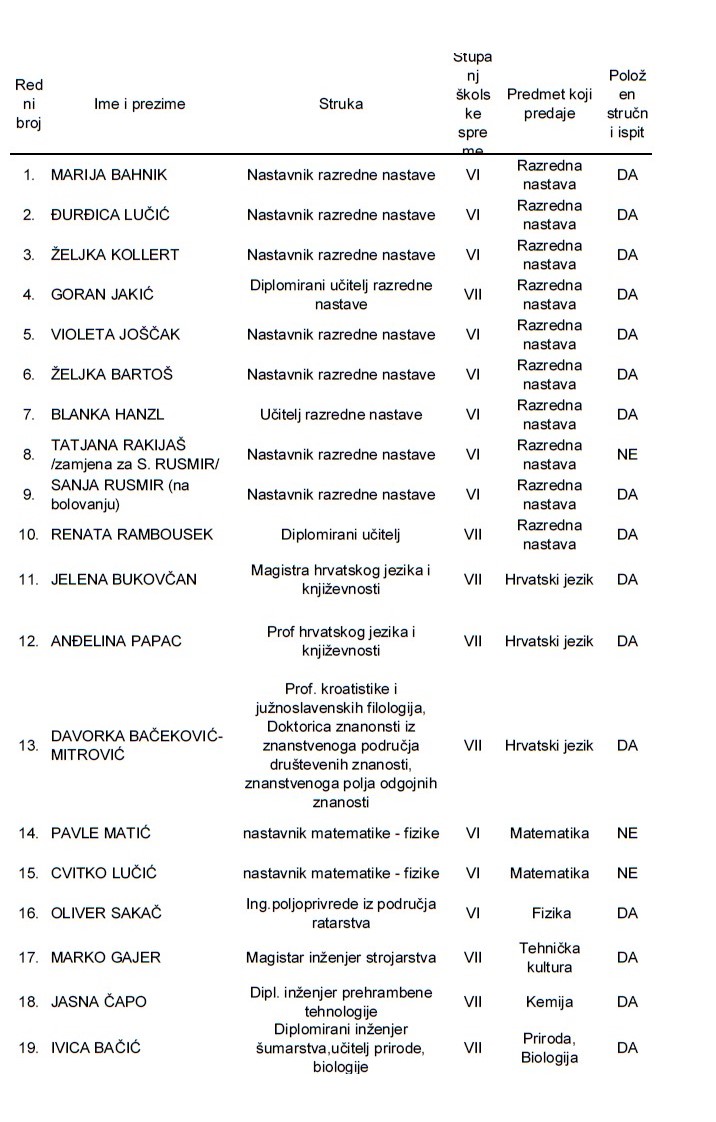 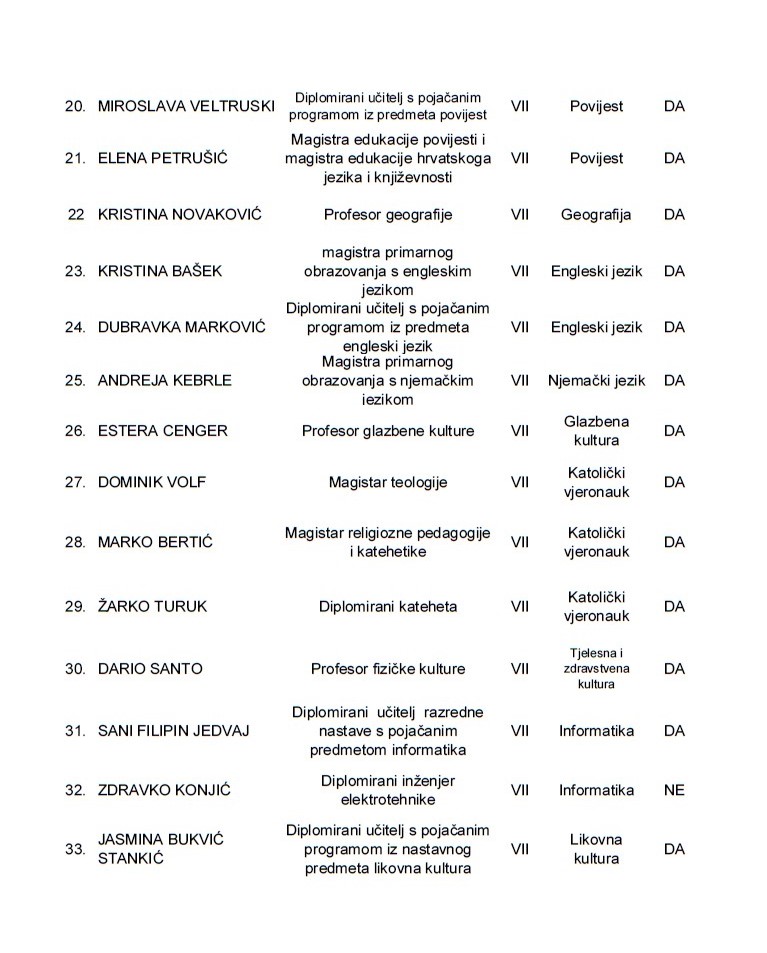 1.3.2.	PODACI O RAVNATELJU I STRUČNIM SURADNICIMA1.3.3. PODACI O ADMINISTRATIVNOM I TEHNIČKOM OSOBLJU1.4.	MATERIJALNI UVJETITemeljem dostavljenih uputa za izradu Proračuna Bjelovarsko-bilogorske županije za 2023. godinu od 30. rujna 2022. godine, određena su sredstva za materijalne izdatke iz decentraliziranih  funkcija u iznosu 67.689,00 eura.  Sredstva su planirana za pokriće:- naknade troškova zaposlenima		                 3.318,00 eur- za materijal i energente				    38.224,00 eur- za usluge						    23.293,00 eur- za ostale nespomenute troškove		                  1.195,00 eur- za ostale financijske rashode                                            664,00 eur- postrojenja i oprema                                                          995,00 eur Bjelovarsko – bilogorska županija sudjeluje u sufinanciranju:- e-tehničara u osnovnim školama- projekta „Uz potporu sve je moguće, faza IV., V“ – pomoćnici u nastavi- „Školski obrok za sve“- „Školska shema“- „Školski medni dan“Zakonom o udžbenicima i drugim obrazovnim materijalima  te Obavijesti o nabavi udžbenika za školsku godinu 2023./2024. nabavljeni su udžbenici na rok uporabe od 4 godine, te udžbenici radnog karaktera u iznosu 14.283,63 eura, a planirana je nabava i drugih obrazovnih materijala. Pokriće nabave udžbenika i drugih obrazovnih materijala planirano je iz državnog proračuna, odnosno sredstvima Ministarstva znanosti i obrazovanja.2.	ORGANIZACIJA RADA2.1.	PRIKAZ BROJA UČENIKA PO RAZREDIMA I ODJELIMA S IMENOM I 	PREZIMENOM RAZREDNIKAStanje u matičnoj školi u Đulovcu:Stanje u POŠ u Velikim Bastajima:Stanje u PRO u Donjoj Vrijeski U školi nisu identificirani daroviti učenici.Tjedna zaduženja učitelja razredne nastaveNapomena: Učiteljica Željka Kollert je zadužena posebnim poslovima prema članku 56. GKU sa tri sata sindikalnog povjerenika,  te ima jedan sat prekovremenog rada  /Tjelesna kultura 1 sata Tjedna zaduženja učitelja predmetne nastaveOve školske godine sva nastava je stručno zastupljena.Prekovremenim radom zaduženi su:	- Željka Kollert, razredna nastava – 1 sata (TZK 1 sat) 	- Kristina Novaković – 1 sat (Geografija) Radnim obvezama prema čl. 13, st.7 Pravilnika o izmjenama i dopunama Pravilnika o tjednim obvezama učitelja i stručnih suradnika u OŠ zaduženi su:	-Dario Santo		- Školski športski klub - 2 sata	- Jasmina Bukvić Stankić- Vođenje grupe koja brine o vizualnom identitetu škole -1 sata	- Oliver Sakač		- voditelj školske zadruge – 2 sata	- Marko Gajer		- klub mladih tehničara – 2 sataRadnim obvezama prema čl. 7 i čl. 8., st.2. Pravilnika o izmjenama i dopunama Pravilnika o tjednim obvezama učitelja i stručnih suradnika u OŠ zadužen je:-Ivica Bačić			- voditelj u PŠV. Bastaji – 2 sata				- satničar - 2 sataRadnim obvezama prema čl. 7. i 8.. Pravilnika o izmjenama i dopunama Pravilnika o tjednim obvezama učitelja i stručnih suradnika u OŠ zaduženi su:- Sani Filipin	Jedvaj		-administrator e-Matice i e-Dnevnika - 2 sata -poslovi podrške informac. i komunikacijske tehnologije – 1 sat- Zdravko Konjić		-poslovi podrške informac. i komunikacijske tehnologije – 1 satPrema čl.56. Kolektivnog ugovora zaduženi su: 	- Cvitko Lučić		- sindikalni povjerenik - 1 sat	- Željka Kollert	-sindikalni povjerenik - u funkciji Radničkog vijeća – 3 sata2.2 ORGANIZACIJA SMJENAU matičnoj školi u Đulovcu rad je organiziran u jednoj, jutarnjoj smjeni:MATIČNA ŠKOLA U ĐULOVCU	A)	PRIJEPODNEVNA SMJENA:					8:00-13:15 		I.a, II.a, III.a, IV.a, V.a, VI.a, VII.a i VIII.a  RAZREDU područnoj školi u Velikim Bastajima rad je organiziran u dvije smjene:PŠ VELIKI BASTAJI	A)	PRIJEPODNEVNA SMJENA					8:00.-12:45		I.b, II.b, III.b i IV.b RAZRED (razredna nastava)	B)	POSLIJEPODNEVNA SMJENA				13:00-18:05 		V.b, VI.b, VII.b i VIII.b RAZRED (predmetna nastava)PRO DONJA VRIJESKA	Kombinacija od III.-IV. razreda.	Rad je organiziran u jednoj smjeni od 8.00 sati do 12.15. sati.Učenici putnici svakodnevno putuju organiziranim prijevozom, autobusima „Čazmatrans d.d.“GODIŠNJI KALENDAR RADA Za ovu školsku godinu predviđeni su sljedeći radni, a nenastavni dani:	Dan učitelja 3.10.2023., odlazak svih djelatnika škole u Pleternicu u Muzej bećarca i Terra Panonicu	Posjet svih djelatnika škole sajmu knjiga „Interliber“ 8.11.2023. Team building 23.12.2023.Team building 27.3.2024.Team building 8.4.2024.2. i 3. 5. 2024. dvodnvni izlet učitelja 31.5. Team building.Olimpijski dan:  15.9.2023. Đulovac – 13.9.2023. PŠ BastajiDan kruha i zahvalnosti za plodove zemlje: Đulovac 24.10., PŠ Veliki Bastaji 17.10., PŠ Donja Vrijeska 14.10. 2023.Obilježavanje Božića i Božićnih blagdana te Nove godine; Đulovac: 15.12.2022., Bastaji: 14.12.2022., Donja Vrijeska: 21.12.20Svjetski dan sporta – svi učenici predmetne nastave u Bastajima - 29.5.2024.Završna školska priredba; Đulovac: 14.6.2024., Bastaji: 13.6.2024., Donja Vrijeska: 13.6.2024.2.4.	RASPORED SATI  (u prilogu)3.	GODIŠNJI NASTAVNI PLAN I PROGRAM RADA ŠKOLE3.1.	GODIŠNJI BROJ SATI REDOVNE NASTAVENapomena: Fond sati za kombinirani razredni odjel za PRO Donja Vrijeska iskazan je za  3. i 4. razred u 4. razredu.3.2.	PLAN IZBORNE NASTAVEVjeronauk (matična škola u Đulovcu)Vjeronauk (područna škola V.Bastaji i PRO D.Vrijeska)Njemački jezik (matična škola u Đulovcu)Njemački jezik (područna škola Veliki Bastaji)Informatika (matična škola u Đulovcu)Područne škole (Veliki Bastaji i PRO Donja Vrijeska)3.3. RAD PO PRILAGOĐENIM PROGRAMIMASudionici u ostvarivanju prilagođenih programa su učitelji i stručni suradnik- psiholog, kako u razrednoj, tako i u predmetnoj nastavi. Programi rada za svu djecu su napravljeni na početku školske godine. Rad učitelja se odvija u razredu (redovita i dopunska nastava) s ostalim učenicima, dok stručni suradnik i članica MST (Centar Rudolf Steiner) rade posebno s učenicima koji se školuju po prilagođenom programu, te individualno- instruktivnim radom učenicima pruža pomoć u učenju i nadoknađivanju obrazovnih deficita.            Opremljenost škole je zadovoljavajuća za rad s djecom s teškoćama u razvoju, koja su integrirana u redovne razredne odjele, ali su nedostatni vanjski suradnici, primjerice logopedi. Također veliki je problem individualizacija nastave koju nije moguće adekvatno ostvarivati sa velikim brojem učenika.3.4.      DOPUNSKA NASTAVA       Dopunska nastava bit će organizirana na sljedeći način: matematika (Pavle Matić, V.a. VI.a. VII.a. i VIII.a., ukupno 4 sata), hrvatski jezik (Davorka Bačeković-Mitrović, VII.a. jedan sat), (Jelena Bukovčan, V.a. jedan sat), kemija (Jasna Čapo, VII.a./VIII.a. te VII.b./VIII.b. 2 sata), geografija (Kristina Novaković, VI.b., jedan sat), povijest (Miroslava Veltruski.VI.a. jedan sat), engleski jezik (Dubravka Marković,V.b i IV.a -dva sata), priroda (Ivica Bačić, V.a i VI.b./VII.b. dva sata), hrvatski jezik (Anđelina Papac, VI.b, jedan sat), matematika (Cvitko Lučić, V.b. i VI.b/VIII.b, dva sata), engleski jezik (Kristina Bašek, VI.a i VII.b., dva sata), fizika (Oliver Sakač, VII.b./VIII.b. – 1 sat).        U razrednoj nastavi dopunsku nastavu iz predmeta: hrvatski jezik, matematika ili priroda i društvo provodit će učiteljice: Željka Bartoš, II.a., Renata Rambousek, III.a., Đurđica Lučić, kombinacija III.-IV.r., Violeta Joščak, I.a. Blanka Hanzl, IV.a. i Tatjana Rakijaš, I.b. jedan sat tjedno, dok će Goran Jakić, III.b., Željka Kollert, IV.b. i Marija Bahnik, II.b. provoditi dopunsku nastavu hrvatskog jezika i matematike ili prirode i društva u trajanju od dva sata tjedno.3.5. DODATNA NASTAVAOve školske godine bit će organiziran dodatni rad iz predmeta matematika u matičnoj školi Đulovac: Pavle Matić (dva sata: V.a. i VI.a.) te u PŠ Veliki Bastaji: Cvitko Lučić(jedan sat, V.b., VI.b. i VII.b.) te iz geografije: Kristina Novaković (jedan sat: VIII.a.) u matičnoj školi.U razrednoj nastavi ove šk. god bit će organiziran dodatni rad iz matematike i to u Đulovcu: Blanka Hanzl, IV.a.,Violeta Joščak, I.a., Renata Rambousek, III.a., Željka Bartoš, II.a., Željka Kollert 4.b i u Donjoj Vrijeski Đurđica Lučić kombinacija III.-IV.r, u trajanju od jedan sat tjedno.PLAN RADA S DAROVITIM UČENICIMA      U školi nisu identificirani daroviti učenici. PLAN IZVANNASTAVNIH AKTIVNOSTIU sklopu Učeničke zadruge «Papuk» djelovat će sekcije: povrtlari i keramičari te voćari (nositelj: Oliver Sakač i Marko Bertić) te likovna sekcija (nositelj: Jasmina Bukvić Stankić). 3.7.	UKLJUČENOST UČENIKA U IZVANŠKOLSKE AKTIVNOSTIOve školske godine naši učenici pohađaju izvanškolske aktivnosti: DVD Đulovac, nogometne klubove iz Đulovca, Virovitice, Daruvara i Suhopolja, rukometni klub iz Virovitice, karate klub i teniski klub Feniks iz Daruvara, glazbenu školu u Daruvaru i Virovitici te mažoretkinje koje u Bastajima i Đulovcu treniraju treneri iz udruge Impress.KULTURNA I  JAVNA DJELATNOST ŠKOLEJAVNA PREDAVANJA ZA RODITELJEEventualne dodatne teme prilagodit će se tijekom godine po razredima, shodno problematici u razredu.PLAN BRIGE ZA ZDRAVSTVENO – SOCIJALNO I EKOLOŠKU ZAŠTITU UČENIKAPODACI O RADNIM ZADUŽENJIMA DJELATNIKA ŠKOLE6.1.	PODACI O OSTALIM  DJELATNICIMA U ŠKOLI I NJIHOVIM ZADUŽENJIMAPrema potrebi škole ravnateljica će donijeti Odluke o promjeni radnog vremena.7. PODACI O PRIPRAVNICIMAU ovoj školskoj godini pripravnica je Una Bosanac na radnom mjestu stručne suradnice knjižničarke do 29.3.2024.8. PLANOVI STRUČNOG USAVRŠAVANJA	Planovi permanentnog stručnog usavršavanja će se pripremati sukladno nastavnim planovima i zakonskim odredbama.	Svi će učitelji biti uključeni u rad županijskih stručnih vijeća, u online edukaciju te razne webinare. Ove školske godine provodit će se Carnetova edukacija vezana za temu e-Škola.9.	PLAN RADA STRUČNIH ORGANA, STRUČNIH SURADNIKA I  	ORGANA UPRAVLJANJA9.1.	PLAN RADA UČITELJSKOG VIJEĆA, RAZREDNIH VIJEĆA, RAZREDNIKA I 	AKTIVA9.1.1.	PLAN RADA RAZREDNIH VIJEĆA9.1.2.	PLAN RADA RAZREDNIKARazrednici su odgovorni za realizaciju odgojno-obrazovnih zadaća svakog razrednog odjela. Stoga su svi razrednici dužni donijeti svoj Plan i program rada, kojega će realizirati tijekom godine u svom razrednom odjelu.9.1.3. PLAN RADA UČITELJSKOG VIJEĆA9.1.4.	PLAN RADA AKTIVA RAZREDNE  NASTAVE- suradnja tijekom godine s Timom za pomoć u nastavi iz Centra R. Steiner Daruvar- kolovoz  2023.	-  GIK, svi učitelji- studeni 2023.				-  Projekti - svi učitelji                                   	- Organizacija izleta                                   	- Canava - knjižničarka Una Bosanac- travanj 2024.		-  Projekti - svi učitelji                                    - Organizacija izleta-Usvajanje navika –Aleksandra Ranilović, psih- lipanj 2024.             	-  Projekti - svi učitelji                                   	-  Analiza rada aktiva, svi učitelji                                      9.1.5.	PLAN RADA AKTIVA PREDMETNE NASTAVEAKTIV –  kolovoz/rujan 2023.-  Prijedlog godišnjeg plana i programa za školsku godinu 2023./2024. i programiranje     rada Aktiva za školsku godinu 2023./2024.-  Izbor novog voditelja/voditeljice Aktiva predmetne nastave
-  Razno 
AKTIV –  studeni/prosinac 2023.Dogovor oko obilježavanja Božića i Nove godineOsvrt na prošlo razdobljeŠkolska problematika  AKTIV – ožujak/travanj 2024.:Dogovor oko realizacije terenske nastave za učenike viših razreda – Dan plan ZemljeNaj učenik Školska problematikaAKTIV – svibanj 2024.Dogovor oko provedbe Sportskog dana, Dana škole te organizacije nastave tijekom zadnjeg dana školeŠkolska problematika9.2.	PLAN RADA VIJEĆA RODITELJA	Zajednicu  Vijeća  roditelja  saziva  predsjednik  Vijeća   i  vodi  sjednicu.  O  radu  Vijeća  roditelja   vodi   se  zapisnik.9.3.	PLAN RADA ŠKOLSKOG ODBORA9.4.	PLAN RADA RAVNATELJA I STRUČNIH SURADNIKA ŠKOLE9.4.1. PLAN RADA RAVNATELJA9.4.2.	GODIŠNJI PLAN I PROGRAM RADA STRUČNOG SURADNIKA - PSIHOLOGA9.4.3. PLAN RADA KNJIŽNIČARA	Struktura radnog vremena školskog knjižničara, u okviru 40-satnog radnog vremena, izrađena je na temelju Zakona o OŠ, Pravilnika o tjednim radnim obvezama učitelja i str. suradnika (NN 34/2014) i Naputka o obvezama, programu i normativu rada stručnog suradnika knjižničara u osnovnoj i srednjoj školi Ministarstva prosvjete i športa, od 17.12.1996.g., a definira: šestsatni dnevni rad u školi (sat po 60 min.), od čega 25 sati obavljaju poslove neposrednog pedagoškog rada 30 sati tjedno (6 sati dnevno) neposrednog odgojno-obrazovnog i stručnog knjižnično-informacijskog rada u knjižnici i 10 sati tjedno (2 sata dnevno) za kulturnu i javnu djelatnost i stručno usavršavanje. Školski knjižničar samostalno izrađuje program rada poštujući omjere: 60% odgojno-obrazovna djelatnost i 40% stručno-knjižnična, kulturna i javna djelatnost i stručno usavršavanje. SADRŽAJ I NAČIN RADA (DJELATNOSTI)
ODGOJNO-OBRAZOVNA DJELATNOST (25 sati tjedno; 888 + 133 + 89 = 1110 sati godišnje) -tijekom godinePLANIRANJE ZA OSTVARIVANJE GODIŠNJEG PLANA I PROGRAMA RADA ŠKOLE (2 sata tjedno = 89 sati 	godišnje) - DOKUMENTACIJAPLANIRANJE RADA ŠKOLSKOG 	KNJIŽNIČARA : Godišnji 	plan i program rada školskog knjižničara, Mjesečni plan i 	program rada školskog knjižničara, Plan i program individualnog 	stručnog usavršavanja, Program knjižničnog obrazovanja učenikaSUDJELOVANJE U PLANIRANJU, 	PRIPREMANJU I OSTVARIVANJU ODGOJNO-OBRAZOVNOG PROCESA: 	Sudjelovanje u izradbi Godišnjeg plana i programa rada škole i 	Školskog kurikuluma i programiranju rada (KIMOO), u planiranju 	izvannastavnih aktivnosti, projekata te terenske nastave, 	izvanučioničke i integrirane nastave, Školskog preventivnog programa te kurikulumu ZO i GOO, poticanje učitelja za primjenu AV 	sredstava i informatičke opreme u nastavi, suradnja na utvrđivanju 	odgojno-obrazovnih potreba učenika, škole i okruženjaODGOJNO-OBRAZOVNI RAD (23 sata tjedno; 888 + 133 sati godišnje) - 	(u razredu, knjižnici, Online…) 		NEPOSREDNI RAD S UČENICIMA (20 sati tjedno = 888 sati): stvaranje intelektualnih, materijalnih i drugih uvjeta za učenje i interdisciplinarni pristup 	nastaviindividualni rad s učenicima: posudba i korištenje knjižnične građe, istraživački radneposredna pedagoška pomoći savjetodavni rad s učenicima pri izboru građe u knjižnici i rad na izvorima informacija	grupni rad: organizirana i sistematska edukacija korisnika kada se ukaže za to potrebanastava KIMOO u knjižnici ili informatičkoj učionici (program knjižničnog obrazovanja)rad s učenicima s teškoćama u razvoju i darovitim učenicima (ako se ima spomenutih učenika)sudjelovanje u međuškolskim, županijskim, državnim i regionalnim projektima i natjecanjima (projekt „Čitanje na glas” i sva natjecanja u Školi iz svih predmeta iz kojih se ide na školsku razinu natjecanja)poticanje razvoja čitalačke kulture i osposobljavanje korisnika za intelektualnu proradu izvora i kritičkog mišljenja tj. informacijske pismenostiizvannastavna aktivnost („Kreativno čitanje”) u PŠ Donja VrijeskaSURADNJA S UČITELJIMA, STRUČNIM SURADNICIMA I RAVNATELJICOM TE OSTALIM OSOBLJEM ŠKOLE (3 sata tjedno = 133 sati): 	posebna suradnja s ravnateljicom i 	računovođom zbog financijskog plana, nabave opreme i fonda knjižnice te izrada godišnjeg izvješća na kraju kalendarske  godine, 			suradnja s tajnicom (vezano za projekte Škole)	sudjelovanje u radu stručnih tijela i povjerenstava (Učiteljsko vijeće, Razredno vijeće, Školski tim za kvalitetu, povjerenstvo za provedbu postupka 	jednostavne nabave udžbenika i radnih bilježnica, povjerenstvo za 		provođenje natječaja za zaposlenje)	unapređivanje odgojno-obrazovnog rada (pomoć pri pisanju i provođenju školskih projekata, u 	organizaciji stručnih skupova, predavanja, radionica)suradnja sa školskom psihologicom 	vezano za unapređenja čitanja učenika s posebnim potrebama 		
STRUČNO-KNJIŽNIČNA I INFORMACIJSKO-REFERALNA DJELATNOST (5 sati tjedno ; 222 sati godišnje) - tijekom godineorganizacija i vođenje rada u knjižnici i čitaonici, organizacijsko-administrativni poslovi (praćenje dnevne statistike i Dnevnika rada) 		 			izrada izvješća o radu, stanju fonda i statističkih pregleda o korištenju građe („Online Sustav jedinstvenog elektroničkog prikupljanja statističkih podataka o poslovanju knjižnica”)	nabava knjiga, zabavnih časopisa, multimedijskih izvora znanja i druge literature, praćenje izdavačke djelatnosti 			stručni rad u knjižnici (knjižnično poslovanje) – izrada kataloga, klasifikacija, signiranje, inventarizacija u knjižničnom Metelwin programu, 		tehnička obrada i zaštita knjiga (popravljanje)revizija, otpis i procjenjivanje fonda 		sudjelovanje u formiranju multimedijskoga središta škole kroz opremanje stručnom literaturom, drugim izvorima znanja i odgovarajućom 		odgojno-obrazovnom tehnikomizrada i prikupljanje fotografija, pisanje teksta za objavu te informiranje javnosti o aktivnostima Škole putem objava na službenom web-u škole, kanalu YouTube i Facebook-u 		KULTURNA 	I JAVNA DJELATNOST TE OSTALI POSLOVI (4 sata + 2 sata tjedno ; 177 + 89 sati = 266 godišnje) - tijekom godine	KULTURNA DJELATNOST  (4 sati tjedno = 177 sati): 	suradnja i pomoć u planiranju i provođenju kulturne i javne djelatnosti školeorganiziranje, planiranje, 	pripremanje i provođenje kulturnih manifestacija u knjižnici i 	školi (obilježavanje obljetnica značajnih događaja i osoba, 	natjecanja, tematske izložbe, predstave, sudjelovanje u estetsko-ekološkom uređivanju prostora knjižnice i škole)SURADNJA S DRUGIM USTANOVAMA  (2 sati tjedno = 89 sati): 	suradnja s Matičnom službom i drugim knjižnicama i institucijamasuradnja i posjet knjižnicama, izložbama, muzejima, kazalištima, kulturnim ustanovama i institucijama u gradu (lokalna zajednica) i šire obilazak sajma knjiga 	suradnja s Vrtićem Sunce u 	pripremi natječaja za poticanje čitanjasuradnja s Općinom Đulovac
5. STRUČNO USAVRŠAVANJE (4 sata tjedno; 186 sati godišnje) – tijekom godineIndividualno stručno usavršavanje	kolektivno usavršavanje u ustanovi 	(stručna vijeća) – školska razina 	 grupna stručna usavršavanja: županijska razina (sudjelovanje na 	seminarima i savjetovanjima za školske knjižničare i odgojno-obrazovnih djelatnika): Županijsko stručno vijeće, Loomen, CARNET , CSSU (Centar za stručno usavršavanje 	knjižničara), NSK, Knjižničarsko društvo KZŽedukacija i usavršavanje u primjeni računalnog programa Metel-winsuradnja s Gradskom knjižnicom i 	čitaonicom Daruvar 	i Matičnom službomSTRUKTURA RADNOG VREMENAODGOJNO-OBRAZOVNA DJELATNOST 1110     A. PLANIRANJE ZA OSTVARIVANJE GODIŠNJEG PLANA I PROGRAMA RADA 	ŠKOLE  89        B. NEPOSREDNI RAD S UČENICIMA 888							 C. SURADNJA S NAST., STR. SURAD. I RAVNATELJICOM	133	STRUČNO-KNJIŽNIČNA I INFORMACIJSKO-REFERALNA DJELATNOST  222  KULTURNA I JAVNA DJELATNOST TE OSTALI POSLOVI  266 KULTURNA DJELATNOST 177 	SURADNJA S DRUGIM USTANOVAMA  89STRUČNO USAVRŠAVANJE 186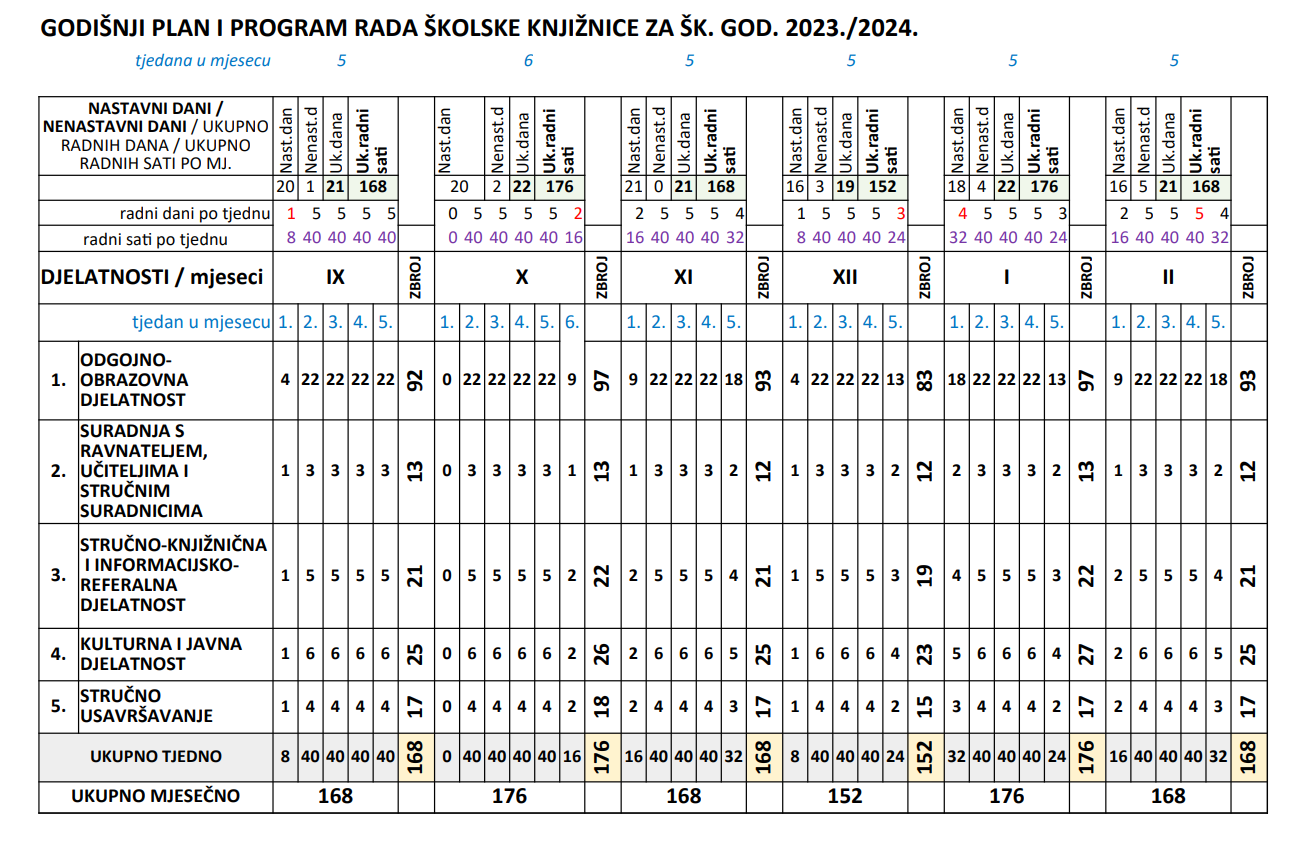 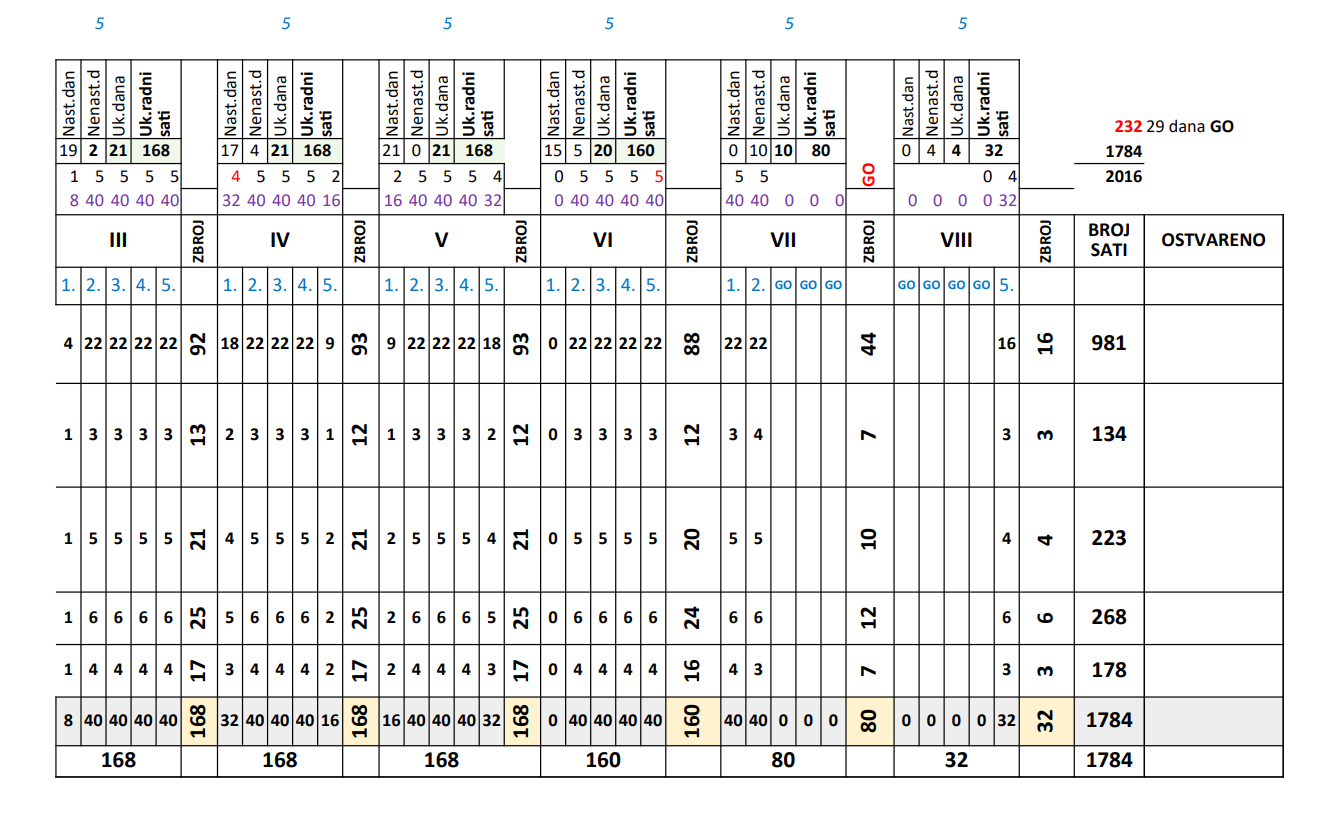 9.5.	PLAN RADA TAJNIŠTVA I ADMINISTRATIVNO-TEHNIČKE SLUŽBE I 	RAČUNOVODSTVA9.5.2  PLAN RADA RAČUNOVOĐE9.5.3.	PLAN RADA DOMARA- EKONOMA, KOTLOVNIČARA________________________________________________________________	______NAZIV POSLA                                                                                                     VRIJEME	Održavanje zgrade i manji popravci                                                                     tijekom godineIzrada novih predmeta prema potrebiKrečenje i bojanje zidova i stolarijeRukovanje s centralnim grijanjemNabava materijala za čišćenje, namirnica za školsku kuhinjuPrijevoz  hrane u PŠ V.BastajiSvakodnevni obilazak zgrade, prema potrebi i praznikom	/kontrola prozora vrata, osvjetljenja/Dežurstvo ujutro i za vrijeme velikih odmora prema mogućnostimaČišćenje dvoraneVođenje potrošnje energenata i vode za izvješća za ISGEOdržavanje službenog vozilaOdržavanje zgrade matične škole Održavanje okoliša, košnja trave i čišćenje snijega Ostali nepredviđeni poslovi9.5.4.	PLAN RADA DOMARA- EKONOMA, KOTLOVNIČARA U PŠV. BASTAJI________________________________________________________________	______NAZIV POSLA                                                                                                     VRIJEME	Održavanje zgrade i manji popravci u PŠ V.Bastaji				tijekom godineIzrada novih predmeta prema potrebiKrečenje i bojanje zidova i stolarijeRukovanje s centralnim grijanjemNabava materijala za čišćenje, namirnica za školsku kuhinjuSvakodnevni obilazak zgrade, prema potrebi i praznikom	/kontrola prozora vrata, osvjetljenja/Održavanje zgrade područne škole Održavanje okoliša, košnja trave i čišćenje snijega Vodi brigu o PŠ Donja Vrijeska (košnja trave i popravci)Ostali nepredviđeni poslovi9.5.5.	PLAN RADA KUHARICA I POMOĆNE KUHARICENAZIV POSLA                                                                                                         VRIJEME	Pripremanje obroka prema normativima                                                               svakodnevnoPriprema kuhanog obroka za PŠV. Bastaji                                                                po potrebi podjela Poslovi na održavanju čistoće kuhinjskog                                                             obrokaposuđa i pribora za jeloposlovi na održavanju čistoće kuhinjskognamještaja i peći kao i kuhinjskog prostoraPoslovi na održavanju blagovaoničkog prostoraProslave i drugi poslovi  po  potrebi                                                                      povremenoDezinfekcija kuhinjskog prostora, posuđa i                                                                      pribora za jelo.Čišćenje kancelarija 9.5.6.	PLAN RADA ČISTAČICA_____________________________________________________________________		NAZIV POSLA                                                                                                         VRIJEME	Unošenje  drva,  loženje  peći i čišćenje peći/čistačica u PRO Donja Vrijeska/Čišćenje kompletnog prostora u skladu s                                                             svakodnevnohigijensko-ekološko tehničkim normativimaČišćenje školskog okoliša u  skladu s  uputamaravnatelja i tajnika školeUređivanje cvjetnjaka i vanjskog prostora                                                           prema potrebiPravilno odlaganje smećeGeneralno čišćenje nakon krečenjaOdržavanje i pranje pribora za čišćenje                                                                svakodnevnoDrugi nepredviđeni poslovi9.5.7.	PLAN RADA ČISTAČICA U PŠ BASTAJI__________________________________________________________________________	NAZIV POSLA                                                                                                         VRIJEME	 pripremanje mliječnog obroka                                                       prema potrebiServiranje užine i pranje posuđa                                                                              svakodnevnoProslave i drugi poslovi po potrebi                                                                             povremenoČišćenje kompletnog prostora u skladu s                                                                 svakodnevnohigijensko-ekološko tehničkim normativimaČišćenje školskog okoliša u skladu s uputama                                                        svakodnevnoravnatelja i tajnika školeUređivanje cvjetnjaka i vanjskog prostora                                                              prema potrebiGeneralno čišćenje nakon krečenja                                                                         prema potrebiOdržavanje i pranje pribora za čišćenje                                                                   svakodnevno                                                             Drugi nepredviđeni poslovi10.	PLAN I PROGRAM INVESTICIJA I TEKUĆEG ODRŽAVANJA10.1.	PLAN I PROGRAM INVESTICIJA- ulaganje u školsku kuhinju u matičnoj školi (oprema, kuhinjski aparati)- ulaganje u sustav video nadzora- elektro radovi, ulaganje u uređenje struje u matičnoj školi, postavljanje ormarića za kablove (telefoni, Internet, školsko zvono)- zatražiti očitovanje Osnivača za nadogradnju dvorane, blagovaonice i 2 učionice u PŠ Bastaji10.2.  PLAN  REDOVITOG  INVESTICIJSKOG   ODRŽAVANJANAZIV ŠKOLE	NAMJENA  ILI  OPIS  RADOVA             					1.Matična škola    	Izrada troškovnika za sanaciju sportskih terena (asfaltiranje te postavljanje vanjskih rekvizita)	Izrada troškovnika za opremanje školske kuhinje	Izrada troškovnika za sređivanje strujnih kabela 2. PŠ V. Bastaji	Izrada troškovnika za sanaciju područne škole u Velikim Bastajima:			- hidroizolacija – drenaža zgrade			- fasada škole			- izmjena krovišta na starom dijelu zgrade			- popravak vanjskog stepeništa			- krečenje unutarnjeg prostora			- postavljanje podnih obloga u preostalim prostorijama			- izmjena stolarije u informatičkoj učionici i ureda stručnih suradnika			- popravak roleta u cijeloj zgradi				Realizacija predviđenih investicijskih održavanja ovisit će o prihvaćanju navedenog plana nadležnih institucija.U privitku:		1.	Raspored sati		2.	Školski preventivni program za šk. god. 2023./2024.PREDSJEDNICA ŠKOLSKOG ODBORA :                                                          RAVNATELJICA:                                  Željka Kollert	    				                       Vlatka Tokić, prof.ŠKOLSKI PREVENTIVNI PROGRAM, šk.god. 2023./2024.Voditelj /i  ŠPP:    Aleksandra Ranilović, dipl.psih.PROCJENA STANJA I POTREBA:Preventivni program potrebno je provoditi na univerzalnoj, selektivnoj i indiciranoj razini, ovisno o razvojnoj dobi i potrebama učenika. Univerzalna prevencija provodi se kroz sadržaje zdravstvenog odgoja, građanskog odgoja, izvannastavne aktivnosti, projekte i  suradnju s vladinim i nevladinim institucijama koje nude svoje programe za provođenje u školi. Preventivne aktivnosti usmjerene su na učenike matične i područnih škola te roditelje.Rizični čimbenici na kojima je potrebno temeljiti preventivne aktivnosti u našoj školi su: manjak odgovornosti u djece odgojna zapuštenostvrijeme provedeno na internetu bez znanja roditeljakontroliranje vlastitih emocija (nošenje s ljutnjom)Zaštitni čimbenici  koje je potrebno jačati preventivnim aktivnostima su (Hawkins, Lam, 1986; Hawkins, 1997a; Leffert, Benson, Roehlkepartain, 1997; Werner, Smith,1988, prema Howard, Dryden, 1999, KranželićTavra, 2002):dobre vještine rješavanja problema,prosocijalno ponašanje,sposobnost slaganja s vršnjacima i odraslima,samostalnost, kompetentnost, odgovornostškolski i akademski uspjeh,podržavajuće školsko okruženje.CILJEVI PROGRAMA: Program je usmjeren na jačanje zaštitnih čimbenika za mentalno i fizičko zdravlje i proaktivne uloge u društvu kroz različite oblike univerzalne i indicirane prevencije. Usmjeren je i na smanjivanje čimbenika rizika u nastajanju ovisničkog ponašanja, te informiranje i osnaživanje roditelja kao važne karike u prevenciji ovisničkog ponašanja djece.Glavni ciljevi školskog preventivnog programa jesu pozitivan i zdrav razvoj djece i mladih,  prevencija rizičnih ponašanja djece i mladih – identifikacija i smanjenje specifičnih rizika povezanih s problemima ponašanja mladih, jačanje zaštitnih čimbenika koji osiguravaju zdravlje mladih ljudi i njihovu dobrobit kroz:promoviranje emocionalne i socijalne kompetencije,podupiranje pozitivnog razvoja,promoviranje važnosti mentalnog i fizičkog zdravljapoticanje općih i specifičnih znanja, kompetencija i vještina,poticanje samopoštovanja i samopouzdanja učenika,poticanje vještina uspješnog nošenja sa životnim situacijama, jačanje sustava podrške u obitelji, školi  i zajednici.AKTIVNOSTI: Predavanja, edukacije,  iskustvene i kreativne radionice,  inkluzivne aktivnosti – projekti suradnje, audio – vizualni materijali,  demonstracije,  savjetovanja,  evaluacije. 1. RAD S UČENICIMA2.RAD S RODITELJIMA*3. RAD S UČITELJIMA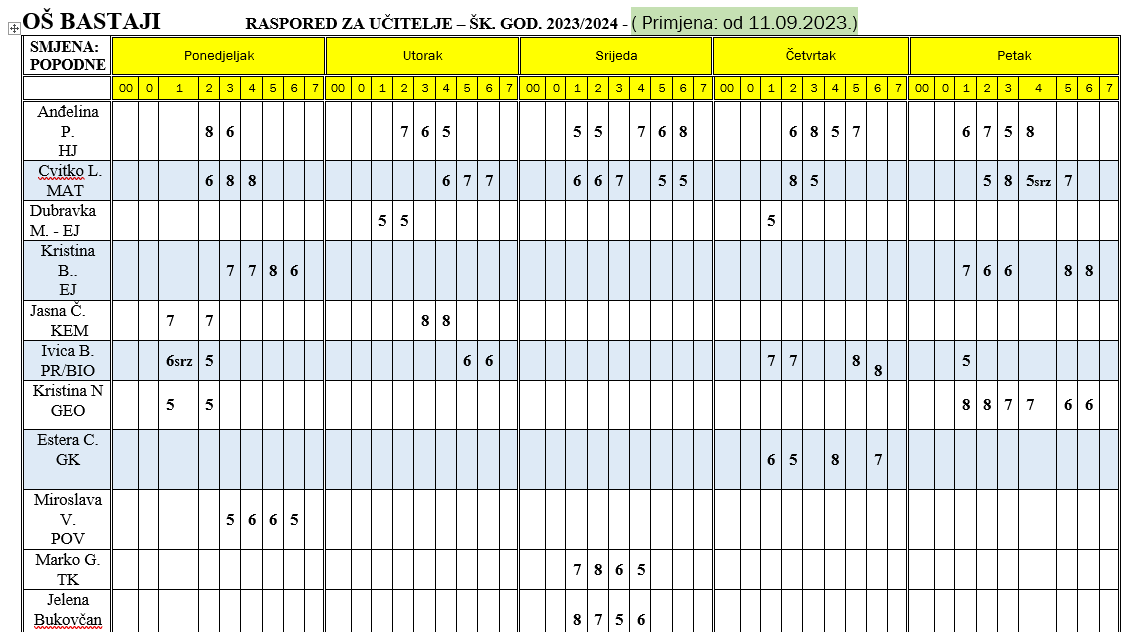 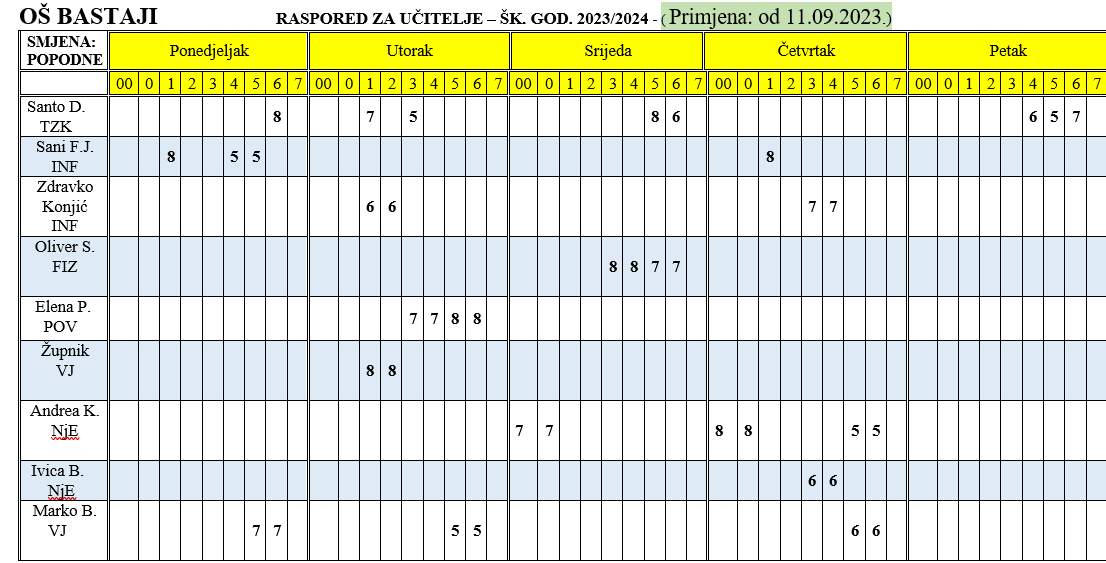 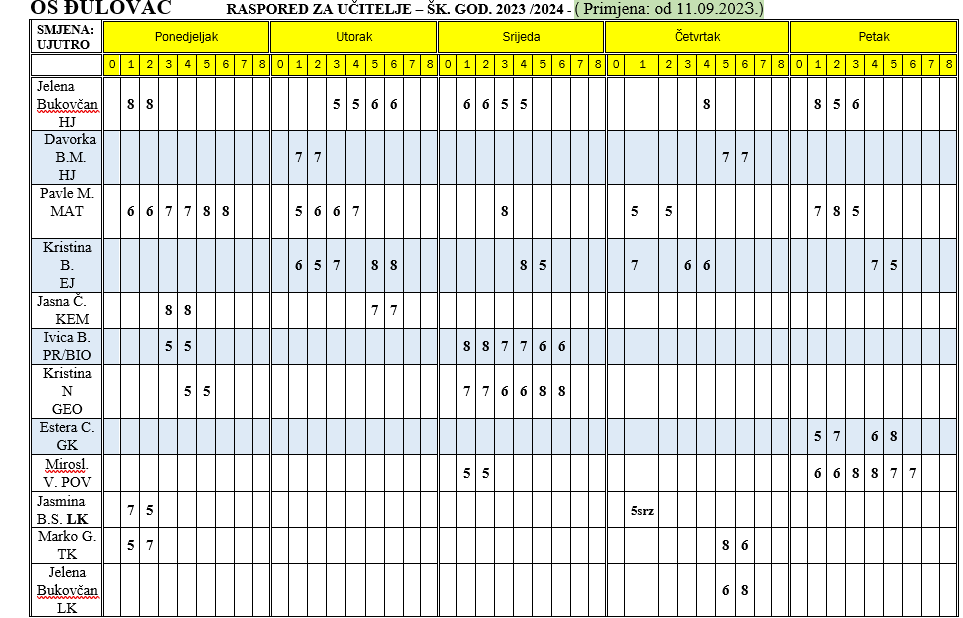 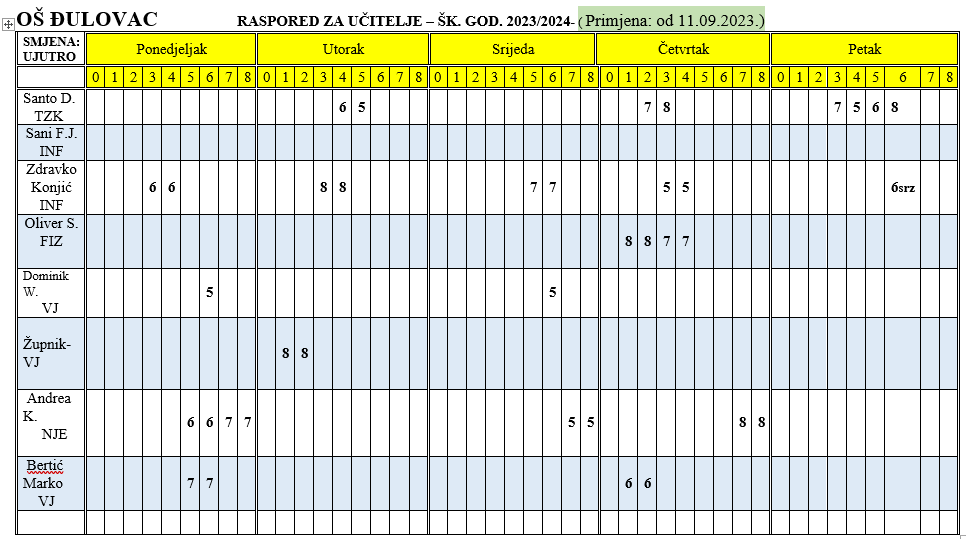 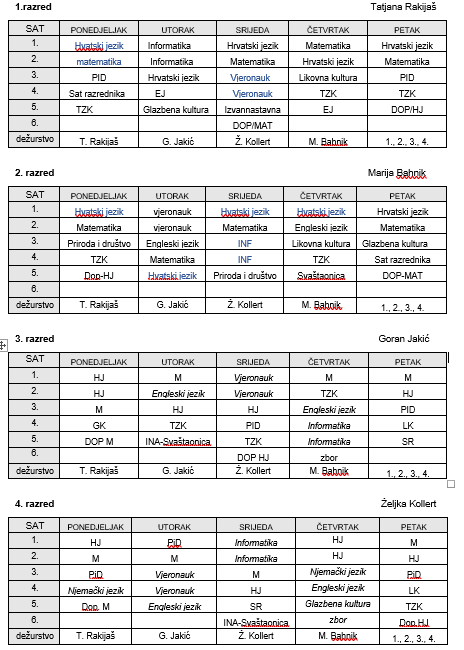 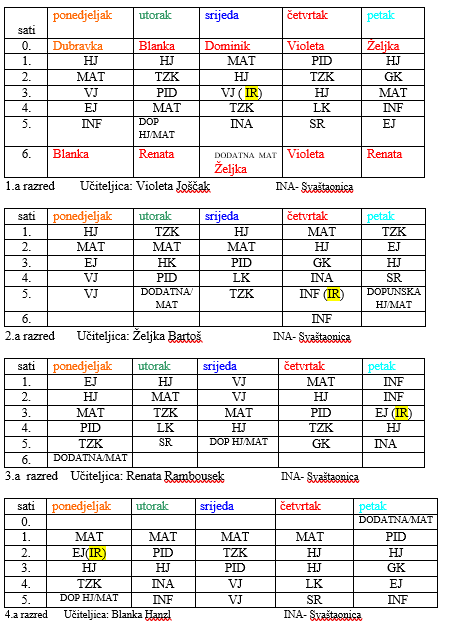 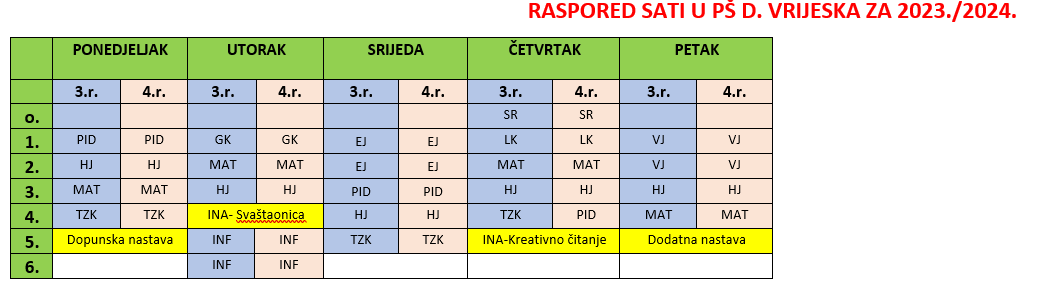 1.UVJETI RADA......................................................................................................................41.1.PODACI O ŠKOLSKOM PODRUČJU...................................................................................51.2.PROSTORNI UVJETI.............................................................................................................51.3.KADROVSKI UVJETI............................................................................................................61.4.MATERIJALNI UVJETI......................................................................................................92.ORGANIZACIJA RADA..................................................................................................92.1.PRIKAZ BROJA UČENIKA PO RAZREDIMA I ODJELIMA S IMENOM I PREZIMENOM RAZREDNIKA........................................................................................................92.2.ORGANIZACIJA SMJENA.........................................................................................................142.3.GODIŠNJI KALENDAR RADA..............................................................................................163.GODIŠNJI NASTAVNI PLAN I PROGRAM RADA ŠKOLE...............................................173.1.GODIŠNJI BROJ SATI REDOVNE NASTAVE....................................................................173.2.PLAN IZBORNE NASTAVE...................................................................................................183.3.RAD PO PRILAGOĐENIM PROGRAMIMA.........................................................................183.4.DODATNI RAD..........................................................................................................................193.5.PLAN RADA S DAROVITIM UČENICIMA..........................................................................193.6.PLAN IZVANNASTAVNIH AKTIVNOSTI.............................................................................203.7.UKLJUČENOST UČENIKA U IZVANŠKOLSKE AKTIVNOSTI........................................214.KULTURNA I  JAVNA DJELATNOST ŠKOLE.........................................................................215.PLAN BRIGE ZA ZDRAVSTVENO – SOCIJALNO I EKOLOŠKU ZAŠTITU UČENIKA.....256.PODACI O RADNIM ZADUŽENJIMA DJELATNIKA ŠKOLE..................................................286.1.PODACI O OSTALIM  DJELATNICIMA U ŠKOLI I NJIHOVIM ZADUŽENJIMA ..............287.PODACI O PRIPRAVNICIMA..........................................................................................................298.PLANOVI STRUČNOG USAVRŠAVANJA.....................................................................................299.PLAN RADA STRUČNIH ORGANA, STRUČNIH SURADNIKA I  ORGANA UPRAVLJANJA...................................................................................................................................299.1.PLAN RADA UČITELJSKOG VIJEĆA, RAZREDNIH VIJEĆA, RAZREDNIKA I  AKTIVA................................................................................................................................................299.2.PLAN RADA VIJEĆA RODITELJA.................................................................................................339.3.PLAN RADA ŠKOLSKOG ODBORA...............................................................................................339.4.PLAN RADA RAVNATELJA I STRUČNIH SURADNIKA ŠKOLE............................................349.5.PLAN RADA TAJNIŠTVA I ADMINISTRATIVNO-TEHNIČKE SLUŽBE I RAČUNOVODSTVA............................................................................................................................4610.PLAN I PROGRAM INVESTICIJA I TEKUĆEG ODRŽAVANJA..............................................5210.1.PLAN REDOVITOG INVESTICIJSKOG ODRŽAVANJA...........................................................52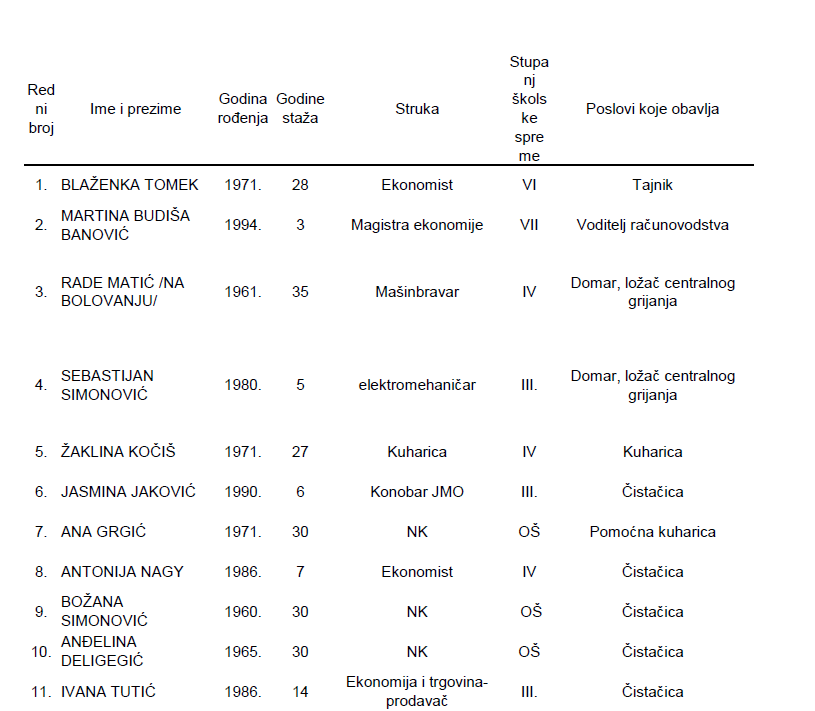 RAZREDB R O JB R O JB R O JIME I PREZIME RAZREDNIKARAZREDODJELAUČENIKADJEVOJČICAPONAVLJAČAUČ.S RJEŠ.IME I PREZIME RAZREDNIKAI.1201401Violeta JoščakII.19400Željka BartošIII.116           800Renata RambousekIV.112502Blanka HanzlSUMA4573103V.121810Jasmina Bukvić StankićVI.118802Zdravko KonjićVII115800Davorka Bačeković-MitrovićVIII.1201000Kristina NovakovićSUMA474          3402UKUPNO       8     1316515RAZREDBroj putnikaBroj putnikaRAZRED3 do 5 kmpreko 5 kmI.10II.10III.20IV.11SUMA51V.34VI.12VII.21VIII.31SUMA98UKUPNO149    RAZREDB R O JB R O JB R O JIME I PREZIME RAZREDNIKA    RAZREDODJELAUČENIKADJEVOJČICAPONAVLJAČAUČ.S RJEŠ.IME I PREZIME RAZREDNIKAI.114700Tatjana RakijašII.115500Marija BahnikIII.112711Goran JakićIV.111500Željka KollertSUMA4522411V.1171002Cvitko LučićVI.114501Ivica BačićVII.111702Anđelina PapacVIII.19700Sani Filipin JedvajSUMA4512905UKUPNO81035316RAZREDBroj putnikaBroj putnikaRAZRED3 do 5 kmpreko 5 kmI.02II.01III.04IV.01SUMA08V.00VI.03VII.01VIII.01SUMA05UKUPNO013RAZREDB R O JB R O JB R O JIME I PREZIME RAZREDNIKARAZREDODJELAUČENIKADJEVOJČICAIME I PREZIME RAZREDNIKAI.100Đurđica LučićII.100Đurđica LučićIII.110Đurđica LučićIV.122Đurđica LučićUKUPNO132RAZREDBroj putnikaBroj putnikaRAZRED3-5 kmpreko 5 kmI00II00III20IV10SUMA30Red.brojIme i prezime učiteljaRazredRedovna  nastavaRad razrednikaDopunska nastavaDodatna nastavaINAPrekovremeniradUkupno neposre. radOstaliposloviRed.brojIme i prezime učiteljaRazredRedovna  nastavaRad razrednikaDopunska nastavaDodatna nastavaINAPrekovremeniradUkupno neposre. radOstaliposloviTjednoVIOLETA JOŠČAK1.A.1621112119402.TATJANA RAKIJAŠ (ZAMJENA ZA SANJU RUSMIR)1.B.1622012119403.ŽELJKA BARTOŠ2.A1621112119404.MARIJA BAHNIK2.B.1622012119405.RENATA RAMBOUSEK3.A1621112119406.GORAN JAKIĆ3.B.1622012119407.BLANKA HANZL4.A.1521112020408.ŽELJKA KOLLERT4.B.142111120204010.ĐURĐICA LUČIĆKom. 3.-4.162111211940IME PREZIMEREDOVNA NASTAVAČL..13.STAVAK 7.i 8 Pravilnika ČL.56 i 42. KOL.UGOVORAIZBORNA NASTAVARAZREDNI-ŠTVODOPUNSKA NASTAVADODATNA NASTAVAIZVANNASTAVNE AKTIVNOSTIPOSEBNI POSLOVIPREKOVREMENIOSTALI POSLOVI JELENA BUKOVČAN191218DAVORKA BAČEKOVIĆ MITROVIĆ42115ANĐELINA PAPAC1821118JASMINA BUKVIĆ STANKIĆ212227ESTERA CENGER1019KRISTINA BAŠEK21217DUBRAVKA MARKOVIĆ21217PAVLE MATIĆ1642     18CVITKO LUČIĆ161221 18IVICA BAČIĆ15 2 232 16OLIVER SAKAČ82118JASNA ČAPO8 2      6MIROSLAVA VELTURSKI 121 9ELENA PETRUŠIĆ44KRISTINA NOVAKOVIĆ142 11110MARKO GAJER82311DARIO SANTO162616ANDREJA KEBRLE65MARKO BERTIĆ20416DOMINIK VOLF1017VLČ. ŽARKO TURUK413SANI FILIPIN JEDVAJ 231423 16ZDRAVKO KONJIĆ61122316SVEUKUPNO19913366162142921260OBRAZOVNO RAZDOBLJEMJESEC      BROJ DANA      BROJ DANABLAGDANI  I NENASTAVNI RADNI DANIOBILJEŽAVANJE BLAGDANA I NERADNI H DANAOBRAZOVNO RAZDOBLJEMJESEC RADNIHNASTAVNIHBLAGDANI  I NENASTAVNI RADNI DANIOBILJEŽAVANJE BLAGDANA I NERADNI H DANAI.razdoblje                                    (od 4.9..2023. do 22.12.2022.)30.10.2022.-1.11.2023. jesenski odmor učenika,27.12.2023.-5.1.2023. prvi zimski odmor                     IX.22202I.razdoblje                                    (od 4.9..2023. do 22.12.2022.)30.10.2022.-1.11.2023. jesenski odmor učenika,27.12.2023.-5.1.2023. prvi zimski odmor                     X.22222Jesenski odmor, Dan učiteljaI.razdoblje                                    (od 4.9..2023. do 22.12.2022.)30.10.2022.-1.11.2023. jesenski odmor učenika,27.12.2023.-5.1.2023. prvi zimski odmor                     XI.18173Dan spomena na mrtve, Interliber,  I.razdoblje                                    (od 4.9..2023. do 22.12.2022.)30.10.2022.-1.11.2023. jesenski odmor učenika,27.12.2023.-5.1.2023. prvi zimski odmor                     XII.22176Božić, team building učitelja,1.zimski odmor učenikaII.razdoblje                  8.1.2024. do 21.06.2024.)19.2.2024.-26.2.2024. drugi zimski odmor učenika,28.3.2024.-5.4.2023. proljetni odmor učenika ,22.6.2023.- ljetni odmor učenika    I.191551.zimski odmor učenikaII.razdoblje                  8.1.2024. do 21.06.2024.)19.2.2024.-26.2.2024. drugi zimski odmor učenika,28.3.2024.-5.4.2023. proljetni odmor učenika ,22.6.2023.- ljetni odmor učenika    II.16155zimski odmor učenikaII.razdoblje                  8.1.2024. do 21.06.2024.)19.2.2024.-26.2.2024. drugi zimski odmor učenika,28.3.2024.-5.4.2023. proljetni odmor učenika ,22.6.2023.- ljetni odmor učenika    III.23230II.razdoblje                  8.1.2024. do 21.06.2024.)19.2.2024.-26.2.2024. drugi zimski odmor učenika,28.3.2024.-5.4.2023. proljetni odmor učenika ,22.6.2023.- ljetni odmor učenika    IV.16157Uskrsni ponedjeljak, proljetni odmor učenikaII.razdoblje                  8.1.2024. do 21.06.2024.)19.2.2024.-26.2.2024. drugi zimski odmor učenika,28.3.2024.-5.4.2023. proljetni odmor učenika ,22.6.2023.- ljetni odmor učenika    V.21213Praznik rada, učitelji u kazalištuII.razdoblje                  8.1.2024. do 21.06.2024.)19.2.2024.-26.2.2024. drugi zimski odmor učenika,28.3.2024.-5.4.2023. proljetni odmor učenika ,22.6.2023.- ljetni odmor učenika    VI.20129Tijelovo, Dan antifašističke borbe, Izlet djelatnika, ljetni prazniciII.razdoblje                  8.1.2024. do 21.06.2024.)19.2.2024.-26.2.2024. drugi zimski odmor učenika,28.3.2024.-5.4.2023. proljetni odmor učenika ,22.6.2023.- ljetni odmor učenika    VII.22021      ljetni praznici   -II.razdoblje                  8.1.2024. do 21.06.2024.)19.2.2024.-26.2.2024. drugi zimski odmor učenika,28.3.2024.-5.4.2023. proljetni odmor učenika ,22.6.2023.- ljetni odmor učenika    VIII.21022Dan pobjede i domovinske zahvalnosti, Velika gospa, ljetni praznici        U K U P N O        U K U P N O25117586NASTAVNI PREDMETI.II.III.IV.V.VI.VII.VIII.UKUPNOBROJ RAZREDNIH ODJELA22232222HRVATSKI JEZIK3503503505253503502802803010LIKOVNA KULTURA70707010570707070630GLAZBENA KULTURA707070 105  70  70   70   70     630ENGLESKI JEZIK1401401402102102102102101540MATEMATIKA280280280420280280  280  2802520PRIRODA----105140--245BIOLOGIJA---   ---140140280KEMIJA------140140280FIZIKA------140140280PiD140140140315----805POVIJEST----140140140140560ZEMLJOPIS----105140140140525TEHNIČKA KULTURA----7070   70   70280TZK2102102102101401401401401505INFORMATIKA140140280SVEUKUPNO1260126012601890168017501820182013370NAZIV PROGRAMARAZREDBROJ UČENIKABROJ GRUPAIZVRŠITELJI PROGRAMASATI TJEDNOSATI GODIŠNJEVjeronaukI.a.201Dominik Volf270VjeronaukII.a.91Dominik Volf270VjeronaukIII.a.161Dominik Volf270VjeronaukIV.a.121Dominik Volf2        70VjeronaukV.a.211Dominik Volf270VjeronaukVI.a.181Dominik Volf270VjeronaukVII.a.151Dominik Volf2        70VjeronaukVIII.a.201Vlč. Žarko Turuk270UKUPNOI.-VIII.       1318Dominik Volf,Vlč. Žarko Turuk16560NAZIV PROGRAMARAZREDBROJ UČENIKABROJ GRUPAIZVRŠITELJI PROGRAMASATI TJEDNOSATI GODIŠNJEVjeronaukI.b.141Marko Bertić270VjeronaukII.b.151Marko Bertić270VjeronaukIII.b.121Marko Bertić270VjeronaukIV.b.111Marko Bertić2        70VjeronaukIII.-IV. PRO         31Marko Bertić270VjeronaukV.b.171Marko Bertić270VjeronaukVI.b.141Marko Bertić2        70VjeronaukVII.b.111Marko Bertić270VjeronaukVIII.b.91Vlč. Žarko Turuk270UKUPNOI.-VIII.      1069Marko Bertić,Vlč. Žarko Turuk18630NAZIV PROGRAMARAZREDBROJ UČENIKABROJ GRUPAIZVRŠITELJI PROGRAMASATI TJEDNOSATI GODIŠNJENjemački jez.IV.a.31Renata Rambousek270Njemački jez.V.a.51Andreja Kebrle270Njemački jez.VI.a.61Andreja Kebrle270Njemački jez.VII.a.61Andreja Kebrle270VIII.a.51Andreja Kebrle270UKUPNO IV.-VIII.255Andreja Kebrle10350NAZIV PROGRAMARAZRED     BROJ UČENIKABROJ GRUPAIZVRŠITELJI PROGRAMA   SATI TJEDNO     SATI GODIŠNJENjemački jezikIV.b.111Sani Filipin Jedvaj270Njemački jezikV.b.121Andreja Kebrle270Njemački jezikVI.b.131Ivica Bačić270Njemački jezikVII.b.111Andreja Kebrle270Njemački jezikVIII.b.81Andreja Kebrle270UKUPNO IV.-VIII.555Andreja Kebrle10350NAZIV PROGRAMARAZREDBROJ UČENIKABROJ GRUPAIZVRŠITELJI PROGRAMASATI TJEDNOSATI GODIŠNJEInformatikaI.a.201Zdravko Konjić2        70InformatikaII.a.91Zdravko Konjić2        70InformatikaIII.a.161Sani Filipin Jedvaj270InformatikaIV.a.91Zdravko Konjić270InformatikaV.a211Zdravko Konjić270InformatikaVI.a.181Zdravko Konjić270InformatikaVII.a.151Zdravko Konjić270InformatikaVIII.a.161Zdravko Konjić270UKUPNO I. – VIII.1156Zdravko Konjić, Sani Filipin Jedvaj16       560NAZIV PROGRAMARAZREDBROJ UČENIKABROJ GRUPAIZVRŠITELJI PROGRAMASATI TJEDNOSATI GODIŠNJEInformatikaI.b.111Sani Filipin Jedvaj2        70InformatikaII.b.151Sani Filipin Jedvaj2        70InformatikaIII.b.111Sani Filipin Jedvaj270InformatikaIV.b.111Sani Filipin Jedvaj270InformatikaII.-III. PRO31Sani Filipin Jedvaj270InformatikaV.b.171Sani Filipin Jedvaj270InformatikaVI.b.141Zdravko Konjić270InformatikaVII.b.81Zdravko Konjić270InformatikaVIII.b.81Sani Filipin Jedvaj270UKUPNO I. – VIII.987Zdravko Konjić,Sani Filipin Jedvaj18       490Rješenjem određen oblik radaBroj učenika s primjerenim oblikom školovanja po razredimaBroj učenika s primjerenim oblikom školovanja po razredimaBroj učenika s primjerenim oblikom školovanja po razredimaBroj učenika s primjerenim oblikom školovanja po razredimaBroj učenika s primjerenim oblikom školovanja po razredimaBroj učenika s primjerenim oblikom školovanja po razredimaBroj učenika s primjerenim oblikom školovanja po razredimaBroj učenika s primjerenim oblikom školovanja po razredimaUkupnoRješenjem određen oblik radaI.II.III.IV.V.VI.VII.VIII.UkupnoRedoviti program uz individualizirane postupke000000011Redoviti program uz prilagodbu sadržaja i individualizirane postupke1012232011Posebni program000000000NAZIV  AKTIVNOSTIBROJ GRUPABROJ UČENIKABROJ SATI GODIŠNJEIZVRŠITELJIVjeronaučna grupa11035Marko BertićVjeronaučni olimpijci1835Marko BertićSvaštaonica9112315Tatjana Rakijaš, Violeta Joščak, Renata Rambousek, Goran Jakić, Željka Bartoš, Đurđica Lučić, Marija Bahnik, Blanka Hanzl i Željka KollertVjeronaučna grupa1535Dominik VolfLiterarno-recitatorska1535Anđelina PapacVoćari1970Marko BertićPovrtlari11035Oliver SakačCvjećarska skupina1935Sani Filipin Jedvaj      Ministranti 1535Vlč. Željko Turuk        Zbor11535Estera CengerLikovna sekcija326105Jasmina Bukvić StankićLikovna grupa1635Jelena BukovčanSportske grupe690210Dario SantoRadiokomunikacije1735Marko GajerModelari1535Marko GajerFotografi1635Marko GajerMladi elektroničari320105Zdravko KonjićMali informatičari11535Sani Filipin JedvajWeb dizajn11035Sani Filipin JedvajDramsko-recitatorska skupina11235Jelena BukovčanMJESECSADRŽAJIBROJ UČENIKANOSITELJI AKTIVNOSTIIX.Estetsko-ekološko uređenje učionica i hodnikasvirazrednici, učitelji IX.Suradnja s institucijama i ustanovama društvene sredineravnatelj, psiholog, razredniciIX.Međunarodni dan pismenostiRNRazredna nastava, knjižničarka, panoIX.Međunarodni dan mira; Svjetski dan sadnje drvetaRNRazredna nastavaIX.Prvi dan jeseniPNJ.Bukovčan, J.Bukvić Stankić panoIX.Dan za zdrave zubeRNrazredna nastavaIX.Međunarodni dan zaštite životinjasviRNIX.Međunarodni dan pješačenja, Svjetski dan čistih rukuRNRazredna nastavaIX.Dan kravateRNRazredna nastavaIX.Međunarodni dan školskih knjižnicaRNRazredna nastavaIX.Međunarodni dan međusobnog pomaganjaRNRazredna nastavaIX.Dan neovisnostisviučiteljice povijestiIX.Svjetski dan animiranog filmaRNRazredna nastavaIX.Međunarodni dan štednje        RNRazredna nastavaIX.Jesen (integrirani dan)RNrazredna nastava, učiteljica LKIX.Dan jabukaRNrazredna nastavaIX.Svjetski dan učiteljasviC.Lučić, J. Bukvić Stankić panoIX.Dječji tjedan (1.-7.10.)RNrazredniciIX.Svjetski dan hrane - Dan kruha (integrirani dan)sviSvi učitelji i učitelji VJ, M. Bertić, D. Santo, knjižničarka, panoIX.Predavanja za roditelje    ravnatelj, razrednici, psihologXI.Svi sveti/Dušni dansviVjeroučitelji, panoXI.Svjetski dan ljubaznostiRNRazredna nastavaXI.Međunarodni dan tolerancijePNPsihologinja, panoXI.Dan sjećanja na VukovarPNM.Veltruski, panoXI.Međunarodni dan djetetasviT.Vodogažec, pano, RNXI.Dan hrvatskog kazalištaRNRazredna nastavaXI.Estetsko-ekološko uređenje učionica i hodnikaučiteljice LKXI.Suradnja s institucijama i ustanovama društvene sredineravnatelj, psihologXI.Izložbe učeničkih likovnih i literarnih radovasvirazrednici, učiteljice LK i HJXII.I.Predavanja za roditeljerazrednici, ravnatelj, psihologXII.I.Međunarodni dan invalidaRNRazredna nastavaXII.I.Zima (integrirani dan)RNrazredna nastavaXII.I.Međunarodni dan planinaRN Razredna nastavaXII.I.Sv. NikolaRNRazredna nastava, vjeroučitelji, panoXII.I.Svjetski dan borbe protiv AIDS-asviI.Bačić, panoXII.I.Obilježavanje Dana oslobođenja ĐulovcasviM.Bertić, U.Bosanac, panoXII.I.Božić (integrirani dan)sviRazrednici, učiteljica LK, vjeroučitelji, panoXII.I.Estetsko uređenje prostorasviučitelji LK i RN XII.I.Izložba učeničkih radova i izrada dekoracijasviS,Filipin Jedvaj, D.Volf, J.Bukvić Stankić; RNXII.I.Dan međunarodnog priznanja RHPNUčiteljice POVXII.I.Međunarodni dan sjećanja na žrtve holokaustaPNUčiteljice POVXII.I.Dan zagrljajasviRN, knjižničarka, panoXII.I.Suradnja s institucijama i ustanovamaravnatelj, psihologXII.I.Izložba učeničkih likovnih i literarnih radovasviučitelji LK i HJII.Međunarodni dan zaštite močvaraPNučitelj BIOII.Valentinovo sviJ.Bukovčan, K.Bašek, vjeroučitelji, knjižničarka, panoII.Poklade RNrazredna nastava, J.Bukvić Stankić knjižničarka, panoII.Svjetski dan čitanja naglasRNRazredna nastavaII.Dan ružičastih majica- prevencija vršnjačkog nasilja        sviS.Filipin Jedvaj, J.Bukvić Stankić. panoII.Međunarodni dan materinskog jezikaPNučiteljice HJ, panoII.Školski «Lidrano»15voditelji skupina, učitelji HJII.Izložba učeničkih likovnih i literarnih radovasvirazrednici, učitelji LK i HJIII.Predavanja za roditeljerazrednici, ravnatelj, psihologIII.Proljeće (integrirani dan)RNrazredna nastavaIII.Međunarodni dan rijekaRNRazredna nastavaIII.Međunarodni dan ženaPND.Marković, panoIII.Dan broja PiPNUčitelji MATIII.Josipovo- Dan očevaRNRazredna nastavaIII.Svjetski dan šuma, Svjetski dan pjesništvasviRN, učitelj BIOIII.Međunarodni dan sreće, Međunarodni dan kazališta za djecu i mladeRNRazredna nastavaIII.Svjetski dan voda sviRN, J.Čapo, panoIII.Dan meteorologijePNO.Sakač, panoIII.Svjetski dan kazalištaRNRazredna nastavaIII.Izložba likovnih i literarnih radovasviučitelji LK i HJ III.Estetsko uređenje prostorasviučitelji LK i RNIV.Dan planeta Zemlje (integrirani dan) sviSvi učitelji, K.Novaković, panoIV.Međunarodni dan dječje knjige RNRazredna nastavaIV.Uskrs (integrirani dan)	sviVjeroučitelji, J.Bukvić Stankić, knjižničarka, panoIV.Dan obnovljivih izvora energijePNZ.Konjić, M.Gajer, panoIV.Svjetski dan zdravlja RNrazredniciIV.Dan ravnopravnostiRNRazredna nastavaIV.Dan hrvatske knjigePNUčiteljice HJ, knjižničarkaIV.Svjetski dan plesaRNRazredna nastavaIV.Smotre i natjecanja 80voditelji skupinaIV.«Lidrano»10učiteljice HJIV.Lovrakovi dani kulture20učiteljice HJ i učitelj LKIV.Izložba učeničkih likovnih i literarnih radovasvivoditelji skupina, učitelji LK i HJ V.Međunarodni praznik rada        sviP.Matić, A.Ranilović, pano, RNV.Svjetski dan SuncaRNRazredna nastavaV.Svjetski dan tjelesne aktivnostiRNRazredna nastavaV.Dan EuropePNUčiteljica GEOV.Majčin danRNRN, K. Bašek, J. Bukvić Stankić, panoV.Dan zaštite prirode RHRNRazredna nastavaDan nepušenjaPNKnjižničarka, panoVI.Međunarodni dan obiteljiRNRazrednici, J.Bukovčan, J. Bukvić Stankić, panoVI.Izložba učeničkih likovnih i literarnih radovasviučitelji LK i HJVI.Dan državnosti RH        sviUčiteljice POVVI.Ljeto (integrirani dan)RNRN, A. Kebrle, panoVI.Dan školesviravnateljicaVI.Jednodnevni izletiI. - IV.učitelji RNVI.Izbor najuzornijih i najuspješnijih učenikasviRazrednici i učiteljica INFVI.Izložba učeničkih likovnih i literarnih radovasviučitelji LK i HJ, RN, vjeroučiteljiceRAZREDT  E  M  AT  E  M  AIZVRŠITELJIIZVRŠITELJI        I.Upoznavanje s Pravilnicima školeUpoznavanje s Pravilnicima školerazrednicirazrednici        I.Slobodno vrijeme s obitelji – zajedničke aktivnosti roditelja i djeceSlobodno vrijeme s obitelji – zajedničke aktivnosti roditelja i djecerazrednicirazrednici        I.Polazak djeteta u školuPolazak djeteta u školustručna suradnicastručna suradnica        I.Razvijanje radnih navikaRazvijanje radnih navikarazrednicirazrednici        I.Roditeljstvo se može učitiRoditeljstvo se može učitirazrednicirazrednici        I.Slobodno vrijeme s obiteljiSlobodno vrijeme s obiteljirazrednicirazrednici        I.Doručak je najvažniji obrok u danuDoručak je najvažniji obrok u danu        I.Suradnja obitelji i školeSuradnja obitelji i školerazrednicirazrednici        I.Pedagoške radionicePedagoške radionicerazrednici, stručna suradnicarazrednici, stručna suradnica       II.Upoznavanje s Pravilnicima školeUpoznavanje s Pravilnicima školerazrednicirazrednici       II.Pisanje domaćih uradakaPisanje domaćih uradakarazrednicirazrednici       II.Fizičko kažnjavanje kao oblik disciplineFizičko kažnjavanje kao oblik disciplinestručna suradnicastručna suradnica       II.Dijete i novacDijete i novacrazrednicirazrednici       II.Strahovi i anksioznost kod školske djeceStrahovi i anksioznost kod školske djecerazrednici, stručna suradnicarazrednici, stručna suradnica       II.Emocije u razredu- radioniceUpitnik: Koliko dobro poznajem svoje dijete?Emocije u razredu- radioniceUpitnik: Koliko dobro poznajem svoje dijete?razrednici, stručna suradnicarazrednici, stručna suradnica       III.Upoznavanje s Pravilnicima školeUpoznavanje s Pravilnicima školerazrednicirazrednici       III.Ljubav kao važan faktor u odgoju djeceLjubav kao važan faktor u odgoju djecerazrednicirazrednici       III.Motivacija učenika za radMotivacija učenika za radrazrednicirazrednici       III.Pohvale, nagrade i kazne u odgoju djecePohvale, nagrade i kazne u odgoju djecestručna suradnicastručna suradnica       III.Hiperaktivno dijeteHiperaktivno dijeterazrednicirazrednici       III.Sigurnost djece na internetuSigurnost djece na interneturazrednicirazrednici       III.Razvoj samopoštovanja kod školske djeceRazvoj samopoštovanja kod školske djecerazrednicirazrednici       III.Dobar pristup sebi i drugima- radioniceBudite uzor svome djetetuDobar pristup sebi i drugima- radioniceBudite uzor svome djeteturazrednicirazrednici       IV.Upoznavanje s Pravilnicima školeUpoznavanje s Pravilnicima školerazrednicirazrednici       IV.PubertetPubertetstručna suradnicastručna suradnica       IV.Pušenje, alkohol i drogePušenje, alkohol i drogerazrednicirazrednici       IV.Nasilje među djecomNasilje među djecomrazrednicirazrednici       IV.Prelazak iz razredne u predmetnu nastavuPrelazak iz razredne u predmetnu nastavustručna suradnicastručna suradnica       IV.Pozitivno razmišljanjePozitivno razmišljanjerazrednicirazrednici        V.Upoznavanje s Pravilnicima školeUpoznavanje s Pravilnicima školerazrednicirazrednici        V.Kako učiti i radne navikeKako učiti i radne navikestručna suradnicastručna suradnica        V.Mobiteli NE u školiMobiteli NE u školirazrednicirazrednici        V.Utjecaj interneta i medija na djetetov razvojUtjecaj interneta i medija na djetetov razvojrazrednicirazrednici        V.OdgovornostOdgovornoststručna suradnicastručna suradnica       VI.Upoznavanje s Pravilnicima školeUpoznavanje s Pravilnicima školerazrednicirazrednici       VI.Poučavanje discipliniPoučavanje disciplinirazrednicirazrednici       VI.OdgovornostOdgovornoststručna suradnicastručna suradnica       VI.Utjecaj televizije na dijete i njegovo ponašanjeUtjecaj televizije na dijete i njegovo ponašanjestručna suradnicastručna suradnica       VI.Mogu ako hoću 2Mogu ako hoću 2PP DaruvarPP Daruvar       VI.Suradnja roditelja i školeSuradnja roditelja i školerazrednicirazredniciRAZREDT  E  M  AIZVRŠITELJIIZVRŠITELJI       VII.Upoznavanje s Pravilnicima školeUpoznavanje s Pravilnicima školerazrednicirazrednici       VII.Nasilje među djecom u školiNasilje među djecom u školirazrednicirazrednici       VII.Prehrana i poremećaji u ponašanjuPrehrana i poremećaji u ponašanjurazrednicirazrednici       VII.Prevencija ovisnostiPrevencija ovisnostistručna suradnicastručna suradnica      VIII.Upoznavanje s pravilnicima školeUpoznavanje s pravilnicima školerazrednicirazrednici      VIII.Kako se što bolje snaći u novom životnom razdobljuKako se što bolje snaći u novom životnom razdobljurazrednicirazrednici      VIII.OdgovornostOdgovornostrazrednicirazrednici      VIII.Roditeljska podrškaRoditeljska podrškarazrednicirazrednici      VIII.Kamo nakon osnovne škole?Kamo nakon osnovne škole?CISOKCISOKMJESECS  A  D  R  Ž  A  J  IN O S I T E LJ I       IX.Organizacija školske kuhinjeravnatelj, kuharica, ekonom, tajnik       IX.Cijepljenje učenika VIII. raz. DI-TE + IPVliječnik u ordinaciji šk.med.       IX.Pregled u svrhu utvrđivanja zdravstvenog stanja i sposobnosti za prilagođeni program tjelesne i zdravstvene kultureliječnik u ordinaciji šk. med.       IX.Individualni razgovori s roditeljimaravnatelj, stručna služba       IX.Suradnja s institucijama i ustanovama društvene sredineravnatelj, stručna služba, razrednici       IX.Informiranje putem predavanja na SRO povodom Dana za zdrave zuberazrednici, stomatolog       IX.Cijepljenje učenika I. raz. DI-TE + IPV (difterija, tetanus, dječja paraliza)liječnik u ordinaciji šk.med       IX. Ciljani pregledi na deformaciju kralježnice u VI. raz. liječnik u ordinaciji šk.med.       IX.Suradnja sa CZSSravnatelj, stručna služba       IX.Sijanje, presađivanje i njegovanje sobnog bilja u školskom prostoru             cvjećari       IX.Informiranje putem tiskanih materijala i na SRO-u  povodom Svjetskog dana hrane (Dan kruha), Dana jabuka, Međunarodnog dana zaštite životinja, Dječjeg tjedna, Međunarodnog dana pješačenja, Svjetskog dana čistih rukurazrednici, psihologinja       XI.Sistematski pregledi u V. raz.liječnik u ordinaciji šk.med.       XI.Informiranje putem tiskanih materijala i obrada tema na SRO, satovima HJ, LK, panou, u povodu Svih svetih, Dana sjećanja na Vukovar, Međunarodnog dana tolerancije, Svjetskog dana ljubaznostirazrednici,vjeroučitelji, psiholog, učiteljice POV       XI.Suradnja sa CZSSravnatelj, stručna služba       XI.Čišćenje školskog okolišarazrednici       XI.Njegovanje sobnog bilja u školicvjećari       XII.Sistematski pregledi u V. raz.liječnica u ordinaciji šk.med,       XII.Informiranje putem tiskanih materijala i obrada tema na SRO, te kroz nastavne sadržaje, na panou, u povodu  Međunarodnog dana prava čovjeka, Međunarodnog dana invalida, Sv. Nikole, Božića, Dana borbe protiv AIDS-arazrednici, učitelji BIO, POV,LK       XII.Suradnja s CZSSravnatelj, stručna služba       XII.Čišćenje školskog okolišarazrednici       XII.Njegovanje sobnog biljacvjećari        I.Sistematski pregledi u VIII. raz.liječnik u ordinaciji šk.med.        I.Nabava hrane, korekcija jelovnikaravnatelj, ekonom, kuharica        I.Redoviti sanitarni nadzor skladišta i kuhinjesanitarna inspekcija        I.Njegovanje sobnog biljacvjećari        I.Informiranje putem tiskanih materijala i obrada tema na SRO, te kroz nastavne sadržaje, u povodu Dana sjećanja na holokaust        učiteljice POV        I.Čišćenje školskog okolišaRazrednici s učenicima       II.Sistematski pregledi u VIII. raz.liječnica u ordinaciji šk.med.       II.Ciljani pregledi poremećaja vida na boje u III. raz.liječnik u ordinaciji šk.med.MJESECS  A  D  R  Ž  A  J  IN O S I T E LJ IIII.Informiranje na satovima razrednika i kroz druge nastavne sadržaje o Valentinovu, Međunarodnom danu zaštite močvara, Danu ružičastih majica- prevenciji vršnjačkog nasiljarazrednici, učitelji: BIO, FIZ,LK,GK, Tim za kvalitetuIII.Suradnja s CZSSravnatelj, stručna službaIII.Čišćenje školskog okolišaRazrednici s učenicimaIII.Njegovanje sobnog bilja cvjećariIII.Ciljani pregledi poremećaja vida na boje u III. raz.III.Ciljani pregledi na deformaciju kralježnice u VI. raz.III.Skrb za reproduktivno zdravlje i informiranje o spolno prenosivim bolestima u VIII. raz.III.Suradnja s CZSSravnatelj, stručna službaIII.Čišćenje školskog okolišaRazrednici s učenicimaIII.Uređenje  i održavanje  cvjetnih nasada u dvorištu škole, te sobnog biljacvjećariIII.Informiranje putem tiskanih materijala i obrada tema u povodu  Međunarodnog dana žena, Svjetskog dana voda,  Svj. dana šuma, Dana rijeka, Dana očevaučitelji BIO, POV, KEM i RN       IV.Suradnja s CZSSravnatelj, stručna služba       IV.Čišćenje školskog okolišarazrednici, ekološka       IV.Uređenje i održavanje cvjetnih nasada te njegovanje sobnog biljacvjećari       IV.Informiranje putem tiskanih materijala i obrada tema u povodu Svjetskog dana zdravlja, Svjetskog dana plesa, Dana obnovljivih izvora energije, Dana planeta Zemlje, Uskrsa, Dana planeta Zemlje  (integrirani dan)učitelji TK, BIO, razrednici, vjeroučitelji,RN        V.Suradnja s CZSSravnateljica, stručna služba        V.Čišćenje školskog okolišaRazrednici s učenicima        V.Uređenje i održavanje cvjetnih nasada i njegovanje sobnog biljacvjećari        V.Informiranje putem tiskanih materijala u povodu Međunarodnog praznika rada, Majčinog dana, Međunarodnog dana obitelji, Svjetskog dana tjelesne aktivnosti, Svjetskog dana Crvenog križarazrednici, učitelji FIZ,INF,EJ,MAT,BIO       VI.Suradnja s CZSSravnatelj, stručna službaInformiranje putem tiskanih materijala na SRO povodom Međunarodnog dana očeva, Svjetskog dana sportarazredna nastava, svi učitelji, učitelj TZKtijekom godinePregled u svrhu utvrđivanja zdravstvenog stanja i sposobnosti za sportska natjecanjaliječnik u ordinaciji šk.med.tijekom godineSastanci Tima za kvalitetu školestručna suradnicatijekom godineProvođenje Školskog preventivnog programarazrednici, psihologtijekom godineSastanci Vijeća učenikapsiholog, ravnateljicaIME I PREZIMEPOSAO KOJI OBAVLJABROJ SATI TJEDNORADNO VRIJEMEVLATKA TOKIĆ /RODITELJSKI DOPUST/RAVNATELJ 40TEA VODOGAŽECZAMJENA RAVNATELJICE4010-18 ponedjeljak PŠ V. Bastaji7-15  od utorka do četvrtka Đulovac7-15 petak PŠ V. BastajiALEKSANDRA RANILOVIĆ STR. SURADNIK - PSIHOLOG408:00 – 14:00 –pon. i čet. (Đulovac)12:00 – 18:00 ut. (V.Bastaji)7.00-13.00 -  srijeda (Đulovac) 8-11.15., 11.30-12.30, 12.45-14.00 – petak  (Đulovac, Vrijeska,V.Bastaji)BLAŽENKA TOMEK TAJNIK4007:00 - 15:00MARTINA BUDIŠA BANOVIĆVODITELJ RAČUNOVODSTVA4007:00 - 15:00UNA BOSANACKNJIŽNIČARKA4007:30 – 13:30 pon, ut, sri i pet (Đul.)07:30 – 13:30 čet (PŠ V. Bast. i Vrijeska)RADE MATIĆ /BOLOVANJE/DOMAR - RUKOVAOC CENTRALNOG GRIJANJA40SEBASTIJAN SIMONOVIĆDOMAR, LOŽAČ CENTRALNOG GRIJANJA206:00 do 8:00 i 18:00 do 20:007:00 do 11:00BORKO RADANOVIĆDOMAR - RUKOVAOC CENTRALNOG GRIJANJA406:00-14:006.30-14:307.00-15.00ŽAKLINA KOČIŠ KUHARICA 405:30-13:307:00-15:00ANA GRGIĆ POMOĆNA KUHARICA - ČISTAČICA405:30 - 13:3007:00-15:00VESNA MIŠAKKUHARICA 405:30-13:307:00-15:00BOŽANA SIMONOVIĆ ČISTAČICA 406:30 – 11:00 i 15:30 – 19:0011:00 – 19:007:00 – 15:00ANĐELINA DELIGEGIĆČISTAČICA406:30 – 11:00 i 15:30 – 19:0011:00 – 19:007:00 – 15:00JASMINA JAKOVIĆ ČISTAČICA 407:00 do 13:00 i 18:00 do 20:0012:00 – 20:007:00 – 15:00ANTONIJA NAGYČISTAČICA407:00 do 13:00 i 18:00 do 20:0012:00 – 20:007:00 – 15:00IVANA TUTIĆČISTAČICA155:00 – 8:00 ili 7:00 – 10:00SADRŽAJ RADANOSITELJIVRIJEMEUpoznajmo bolje učenike V.-razredaučiteljiX.Analiza školskog uspjeha i ponašanja učenika koji pohađaju nastavu po prilagođenom programurazrednici , učitelji      XII. i VI. Opće praćenje uspjeha u učenju i ponašanju učenika (poseban osvrt na školsku disciplinu, izricanje pedagoških mjera)razrednici, učiteljiX. - VI. Ostvarivanje nastavnog plana i programa u redovnoj, dopunskoj, dodatnoj nastavi i izvannastavnim aktivnostimarazredniciXII. i VI.Analiza uspjeha na kraju školske godinerazredniciI. i VI.    SADRŽAJ RADANOSITELJIVRIJEMEDogovor o planu rada razrednih vijeća       razredniciIX.Formiranje razrednih odjelastručni suradnik, ravnatelj  IX.Briga o savladavanju nastavnog gradiva, uočavanje odgojne situacije u razredurazrednici, stručni suradnikIX. - VI.Uključivanje učenika u izvannastavne aktivnostirazrednici, učiteljiX.Poticanje učenika na kontinuirani i sistematski radrazrednici, stručni suradnikIX. - VI.Briga o zdravstvenom stanju učenikarazrednici, stručni suradnikIX. - VI.Suradnja s ostalim učiteljima i drugim djelatnicima školerazrednici, učiteljiIX. - VI.  Vođenje brige o redovnom polasku učenika na nastavurazrednici, stručni suradnikIX. - VI.Predlaganje odgojnih postupaka i provođenje pedagoških mjera prema pojedinim učenicimarazrednici, učitelji, stručni suradnikIX. - VI.Suradnja s roditeljima, organizacija roditeljskih sastanaka, individualnih razgovorarazredniciIX. - VI.Uredno vođenje razredne administracijerazredniciIX. - VI.Sudjelovanje na sjednicama razrednog i učiteljskog vijećarazredniciIX. - VI.MJESEC SADRŽAJ RADA IZVRŠITELJIIX.Razmatranje Godišnjeg plana i programa rada škole i Kurikuluma škole za školsku godinu 2022./2023., Upute o vođenju e-dnevnikaravnatelj, stručni suradnici, predsjednici aktivaX.Osvrt na početak šk. god., Školski razvojni plan i Školski preventivni planRavnateljica i stručni suradnikXI.Erasmus +projekti – motivacija na uključivanjeRavnateljica, Erasmus+ timXII.I.Predavanje vanjskog predavača Gost - predavač III.Predavanje školske psihologinje – tema po dogovoruPsihologinjaIV.Operativni plan jednodnevnih izleta, dogovor o provedbi dana školeUčitelji, voditelji izleta i ravnateljicaV.Izvješće jednodnevnih izleta, završetak nastavne godine – predlaganje naj učenika školeVoditelji izleta i predsjednici aktiva predmetne i razredne nastaveVI.Utvrđivanje uspjeha učenika na kraju školske godinestručni suradnik, ravnateljVI.Organiziranje dopunskog nastavnog radastručni suradnik, ravnateljVI.Donošenje odluke o pedagoškim mjeramastručni suradnik, ravnateljVII.Donošenje odluke o upućivanju učenika na popravne ispiteImenovanje ispitnog povjerenstvaRavnateljica, učiteljiVIII.Analiza uspjeha i postignuća učenika na kraju 2022/2023. god.stručni suradnik, ravnateljVIII.Analiza realizacije Godišnjeg plana i programa i Kurikuluma školepredsjednici aktiva, stručni suradnik, ravnateljMJESECSADRŽAJ RADAIZVRŠITELJIIX.KONSTITUIRANJE VIJEĆA RODITELJARAVNATELJ, STRUČNI SURADNIKIX:RAZMATRANJE KURIKULUMA ZA ŠKOLSKU 2022./2023. GODINUIX.RAZMATRANJE GODIŠNJEG PLANA I PROGRAMA RADA ŠKOLE ZA ŠK. 2023./2024.RAVNATELJ, STRUČNI SURADNIKI. - VI.POMOĆ OKO ORGANIZACIJE  IZLETA, TERENSKE NASTAVE, DANA ŠKOLE, DANA DRŽAVNOSTI, IZLETA I EKSKURZIJA        RAVNATELJ, STRUČNI SURADNIK, RAZREDNICIVIII.RAZMATRANJE IZVJEŠĆA O REALIZACIJI GODIŠNJEG PLANA I PROGRAMA RADA I KURIKULUMA ŠKOLE ZA ŠK.2023./2024.RAVNATELJ, STRUČNI SURADNIKMJESECSADRŽAJ RADAIZVRŠITELJIIX.USVAJANJE GODIŠNJEG PLANA I PROGRAMA RADA I KURIKULUMA ZA ŠK. GOD. 20223/2024.RAVNATELJ, STRUČNI SURADNIKTIJEKOM GODINEDAVANJE PRETHODNE SUGLASNOSTI U VEZI SA ZASNIVANJEM I PRESTANKOM RADNOG ODNOSA RAVNATELJTIJEKOM GODINEDONOŠENJE ODLUKE O IZMJENAMA I DOPUNAMA NORMATIVNIH AKATARAVNATELJ, TAJNIKVIII.ANALIZA ODGOJNOOBRAZOVNIH POSTIGNUĆA UČENIKA  NA KRAJU ŠKOLSKE GOD. 2023./2024.STRUČNI SURADNIKTIJEKOM GODINEUSVAJANJE FINANCIJSKOG PLANA, POLUGODIŠNJEG GODIŠNJEG OBRAČUNA, PLANA JAVNE NABAVERAVNATELJ, VODITELJ RAČUNOVODSTVAOPIS POSLOVASATI GODIŠNJEI.Planiranje i programiranje rada                                                                          220II.Organizacija rada škole                                                                                      238III.Pedagoško-instruktivni rad                                                                                250IV.Pedagoški nadzor i kontrola                                                                              205V.Administrativno-financijsko i materijalno poslovanje                                      213VI.Rad sa stručnim organima                                                                                 234VII.Rad s organima upravljanja                                                                               109VIII.Rad s učenicima i roditeljima                                                                           99IX.Stručno usavršavanje ravnatelja                                                                       116X.Suradnja s društvenom zajednicom i donatorima                                             84XI.Državni praznici i blagdani                                                                               72XII.Godišnji odmor                                                                                                  240XIII.Poslovi vezani za dogradnju PŠ Veliki Bastaji32 UKUPNO UKUPNO2.088SADRŽAJ RADAVRIJEME REALIZACIJEGODIŠNJI FOND SATISURADNICII. Planiranje i organizacija rada škole – 220 satiIzrada god. Plana i Programa školerujan78vod. str. akt., tajnica, str. suradnikI. Planiranje i organizacija rada škole – 220 satiIzrada programa rada Učiteljskog vijećarujan10stručni suradnikI. Planiranje i organizacija rada škole – 220 satiIzrada god. plana stručnog usavršavanjarujan16stručni suradnik, voditelji aktivaI. Planiranje i organizacija rada škole – 220 satiIzr. prijedloga podjele nastavnih predmeta, izvannastavnih aktiv.,razredništva i drugih zaduženja nastavnika  u okviru tjedne norme rujan30I. Planiranje i organizacija rada škole – 220 satiIzrada prijedloga plana nabavke nastavnih sredstava i pomagalarujan15predmetni i razredni učiteljiI. Planiranje i organizacija rada škole – 220 satiIzrada prijedloga za adaptacije i invest.kolovoz20tajnica, računopolagateljI. Planiranje i organizacija rada škole – 220 satiIzrada godišnjeg plana rada ravnatelja	rujan14I. Planiranje i organizacija rada škole – 220 satiIzrada Godišnjeg progr. unapređenja odgojnog rada i odgojnog djelovanja školerujan20stručni suradnikstručni tim za razvojI. Planiranje i organizacija rada škole – 220 satiSudjelovanje u izradi općih akata školetijekom godine52tajnicaII. Organizacija rada škole238 satiOsiguranje materijalno-tehničkih uvjeta rada        kolovozrujan30tajnica, računopolagatelj, domar –kućni majstorII. Organizacija rada škole238 satisistematizacija podataka o djelatnicima      rujan22tajnicaII. Organizacija rada škole238 satisistematizacija podataka o učenicimarujan14stručni suradnikII. Organizacija rada škole238 satiGodišnji nastavni plan i programrujan27II. Organizacija rada škole238 satiusklađivanje rada škole sa propisanim kalendarom rada školerujan16stručni suradnikII. Organizacija rada škole238 satiplan rada s darovitim učenicimatijekom godine20stručni suradnikII. Organizacija rada škole238 satiOrganizacija rada za  djecu sa specijalnim                   odgojno-obrazovnim                 potrebamatijekom godine16liječnik, stručni suradnikII. Organizacija rada škole238 satirealizacija plana izvannastavnih aktivnostitijekom godine17voditelji izvannast. AktivnostiII. Organizacija rada škole238 satiRealizacija plana kulturne djelatnostitijekom godine25svi učiteljjiII. Organizacija rada škole238 satiProvođenje plana zdravstvenog i socijalnog zbrinjavanja učenikatijekom godine15liječnik, stručni suradnik, razredni učiteljiII. Organizacija rada škole238 satiOrganiziranje stručnog usavršavanjatijekom godine15stručni suradnikII. Organizacija rada škole238 satiorganiziranje rada stručnih organa školetijekom godine15stručni suradnikII. Organizacija rada škole238 satiOstali nepredvidivi poslovitijekom godine16III. Pedagoško – instruktivni rad250 satiPedagoško – instruktivni rad i savjetodavni rad s učiteljimatijekom godine80stručni suradnik, svi učiteljiIII. Pedagoško – instruktivni rad250 satiobilazak područnih škola     tijekom godine38uč. područnih školaIII. Pedagoško – instruktivni rad250 satisuradnja sa str. suradnikom i knjižničarom škole   tijekom godine38stručni suradniciIII. Pedagoško – instruktivni rad250 satipovremeni individualni razgovori s djelatnicima škole tijekom godine31učitelji i ostali djeltniciIII. Pedagoško – instruktivni rad250 satiprisustvovanje satima izvannastavnih aktivnostitijekom godine41voditelji izvannastavnih aktivnostiIII. Pedagoško – instruktivni rad250 satiOstali nepredviđeni poslovitijekom godine22IV. Pedagoški nadzor i kontrola205 satiOrganizirani posjet nastavitijekom godine30svi učiteljiIV. Pedagoški nadzor i kontrola205 satiuvid u razrednu dokument.         tijekom godine10IV. Pedagoški nadzor i kontrola205 satiuvid u predmetnu dokument.     tijekom godine15IV. Pedagoški nadzor i kontrola205 satipriprema za organizirani posjet nastavisvaki mjesec15IV. Pedagoški nadzor i kontrola205 satirazgovor i analiza rada poslije posjeta nastavinakon posjeta nastavi40svi učiteljiIV. Pedagoški nadzor i kontrola205 satisistematizacija pedag.  nadzora i kontroletijekom godine25IV. Pedagoški nadzor i kontrola205 satismjernice za poboljšanje  odgojno-obrazovnog rada       koncem obraz. razdoblja35svi učiteljiIV. Pedagoški nadzor i kontrola205 satikontrola redovnog  ocjenjivanja učenika         2 puta mjesečno15stručni suradnikIV. Pedagoški nadzor i kontrola205 satiostali nepredvidivi poslovi            tijekom godine20V. Administrativno, financijsko i materijalno poslovanje213 sati        planiranje financijskog i materijal. poslovanja        rujan,listopad60računopologatelj, tajnicaV. Administrativno, financijsko i materijalno poslovanje213 sati        suradnja s tajnikom i računopolagateljemtijekom godine53računopologatelj, tajnicaV. Administrativno, financijsko i materijalno poslovanje213 sati        kontrola financijskog  poslovanja       tijekom godine25računopologatelj, tajnicaV. Administrativno, financijsko i materijalno poslovanje213 sati        organizacija popravaka i nabavke opremetijekom godine15domarV. Administrativno, financijsko i materijalno poslovanje213 sati        obavljanje svakodnevnih tekućih poslova, rješavanje prispjele pošte, praćenje zakonskih propisa                              25pomoćno tehničko osobljeV. Administrativno, financijsko i materijalno poslovanje213 sati        potpisivanje financij. dok.        tijekom godine10V. Administrativno, financijsko i materijalno poslovanje213 sati        kontrola rada financijske službe, tehničkog i pom. osoblja                    tijekom godine15pomoćno osobljeV. Administrativno, financijsko i materijalno poslovanje213 sati        ostali nepredvidivi poslovi            tijekom godine10VI. Rad sa stručnim organima      234 sata   Suradnja u radu stručnih aktiva u školitijekom godine50voditelji str. aktivaVI. Rad sa stručnim organima      234 sata   sudjelovanje u radu Tima za razvojtijekom godine24psiholog, knjižničar,stručni tim za razvojVI. Rad sa stručnim organima      234 sata   pripremanje sjednica  Učiteljskog vijeća i  vođenje istih               jedanput mjesečno80voditelji radionicaVI. Rad sa stručnim organima      234 sata   sudjelovanje u radu Razrednih vijeća                 4 puta godišnje30razredni učiteljiVI. Rad sa stručnim organima      234 sata   suradnja sa razrednim učiteljima       tijekom godine20razredni učiteljiVI. Rad sa stručnim organima      234 sata   ostali nepredvidivi poslovi            tijekom godine30VII. Rad s organima upravljanja109 satiSudjelovanje u radu Školskog odbora                 tijekom godine43tajnica, pr. Školskog odboraVII. Rad s organima upravljanja109 satiSudjelovanje u radu Vijeća  roditeljatijekom godine28predsjednik Vijeća roditeljaVII. Rad s organima upravljanja109 satiSudjelovanje u radu Skupa zaposlenika      prema potrebi10tajnica, sindikalni povjerenikVII. Rad s organima upravljanja109 satiostali poslovi vezani uz upravljanje školom       tijekom godine28VIII. rad s učenicima i roditeljima99 satiOrganiziranje i priprema skupnih rod. sastanaka             4 puta godišnje10razredni učiteljiVIII. rad s učenicima i roditeljima99 satipripremanje tematskih  predavanja za roditelje        4 puta godišnje10stručni suradniciVIII. rad s učenicima i roditeljima99 satirazgovor s roditeljima      tijekom godine20stručni suradnikVIII. rad s učenicima i roditeljima99 satirazgovor s učenicima       prema potrebi17stručni suradnikVIII. rad s učenicima i roditeljima99 satiorganiziranje tematskih  predavanja odgojnih radionica s učenicima      tijekom godine22stručni suradnik, razredni učiteljiVIII. rad s učenicima i roditeljima99 satiostali poslovi vezani uz suradnju s roditeljima  i učenicima	tijekom godine20stručni suradnikIX. Stručno usavršavanje ravnatelja          116 satiSudjelovanje u radu stručnih aktiva ravnatelja škola županije     tijekom godine25voditelji aktivaIX. Stručno usavršavanje ravnatelja          116 satisudjelovanje u radu svih  vidova stručnog usavršavanja  u organizaciji stručnih organa Ministarstvatijekom godine15prosvjetni savjetnikIX. Stručno usavršavanje ravnatelja          116 satiusavršavanje na relaciji  planu nasilja u školi i temeljnih ljudskih vrijednostitijekom godine40IX. Stručno usavršavanje ravnatelja          116 satiproučavanje str. časopisa i stručne literature    (svakodn.)  redovito25IX. Stručno usavršavanje ravnatelja          116 satiostali vidovi stručnog usavršavanja            tijekom godine11X. Suradnja s društvenom zajednicom84 satisuradnja s lokalnom i županijskom upravom              tijekom godine33predstavnici lokalnih vlastiX. Suradnja s društvenom zajednicom84 satisuradnja s društ. udrugama i suradnja sa kulturno-prosv.  organizacijama i udrugama                 tijekom godine41voditelji udrugaX. Suradnja s društvenom zajednicom84 satiSuradnja s poduzetnicima s područja općine ĐulovacTijekom godine10XI. Državni praznici i blagdani- 80 sati( 10 dana x 8 h )     tijekom godine80XII. Godišnji odmor( 30 dana x 8 h )srpanj, kolovoz240XIII. Rad na energetskoj obnoviOrganizacija završne konferencijelistopad32Županijski odjel za obrazovanje, Promet građenje d.o.o., EuroconsultingUKUPNOUKUPNOUKUPNO2088Redni brojPODRUČJA RADAVrijeme realizacijePlaniranoRedni brojPODRUČJA RADA(metode rada)sati1.PLANIRANJE I PROGRAMIRANJE RADA132Planiranje i programiranje rada stručnog suradnika51.1.Planiranje i programiranje rada stručnog suradnika          rujan5Sudjelovanje u izradi dijelova Godišnjeg plana i programa rada škole201.2.Sudjelovanje u izradi dijelova Godišnjeg plana i programa rada škole      rujan20Izrada mjesečnih planova i programa rada stručnog suradnika1.3.Izrada mjesečnih planova i programa rada stručnog suradnika    rujan51.4.Koordinacija tima za razvoj škole     rujan - lipanj101.5.Planiranje i programiranje neposrednog rada s učenicima    rujan –lipanj92REALIZACIJA GODIŠNJEG PLANA I PROGRAMA RADA9302.REALIZACIJA GODIŠNJEG PLANA I PROGRAMA RADA9302.1.Neposredan rad s učenicima:rujan - lipanj2.1.2.1.Psihologijske obrade u svrhu dijagnosticiranja, utvrđivanja primjerenog oblika školovanjaintervju, testiranja2.1.Individualni rad s učenicima sa različitim poteškoćama:2.1.Rad s učenicima s odgojnim poteškoćama(stručno- konzultativni razgovori, polu strukturirani intervju, metode procjene, pomoć u učenju i sl.,2.1.Rad  s učenicima s obrazovnim poteškoćamavođenje radionica2.1.Rad s učenicima po redovitom programu uz prilagodbu sadržaja i individualizirane postupke kao i s učenicima po redovitom programu uz individualizirane postupke5002.1.Pripreme za neposredan rad s učenicima2.1.Vođenje dokumentacije- dosjea učenika, te dnevnika rada2.2.Poslovi oko upisa i formiranje razrednih odjela, te odgojno- obrazovnih skupinatravanj – rujan2.2.stručno-konzultativni razgovori,2.2.Suradnja s predškolskom ustanovomintervju,2.2.Suradnja sa školskim liječnikomocjenjivanje i interpretacija2.2.Suradnja s učiteljima702.2.Psihologijska obrada pri upisu u I. razredElektronski upisi u I.razred2.2.2.3.Predlaganje uvjeta za optimalno izvođenje odgojno – obrazovnog procesarujan – lipanj10Dopisi2.4.     rujan –lipanj2.4.Sudjelovanje u Povjerenstvu za stažiranje pripravnikasuradnja s pripravnicima2.4.Sudjelovanje u školskom Povjerenstvu za utvrđivanje psihofizičkog stanja djeteta kao i Povjerenstvu za područje Daruvara i okolicesuradnja s razrednicima252.5.Praćenje realizacije Godišnjeg plana i programa rada škole u svrhu unapređivanja odgojno- obrazovnog procesa (nazočnost nastavi, praćenje rada učitelja)listopad – lipanj2.5.Praćenje realizacije Godišnjeg plana i programa rada škole u svrhu unapređivanja odgojno- obrazovnog procesa (nazočnost nastavi, praćenje rada učitelja)suradnja s učiteljima2.5.Praćenje realizacije Godišnjeg plana i programa rada škole u svrhu unapređivanja odgojno- obrazovnog procesa (nazočnost nastavi, praćenje rada učitelja)202.6.Profesionalno usmjeravanje i priopćavanjeožujak – lipanj2.6.Anketiranje učenika u svrhu profesionalne orijentacijestudeniprofesionalno informiranje,2.6.Predavanja za učenike i roditelje VIII. razreda („Kamo nakon osnovne škole?“)savjetodavni razgovori, prezentiranje brošura Idemo u srednju, SRO272.6.Predstavljanje ustanova za nastavak obrazovanja2.6.Suradnja sa stručnom službom pri Zavodu za zapošljavanje, CISOK-om (informiranje učenika i roditelja)Elektronski upisi u srednje škole i učeničke domove2.7.Rad na otkrivanju i dijagnosticiranju učenika s poremećajima u ponašanju, te teškoćama u razvoju rujan – lipanj2.7.2.7.Individualni rad s učenicima s teškoćama u ponašanju2.7.intervju, testiranja2.7.2.7.Suradnja s Upravnim odjelom za poslove državne uprave (odsjek Daruvar)(metode razgovora, promatranja, samo- procjene, procjene, grupni rad, interaktivne radionice, pomoć u učenju i sl.)2102.7.2.7.Rad s obiteljima (grupno: roditeljski sastanci, individualno: savjetovanje)2.8.Uočavanje i poticanje darovitih učenikarujan - svibanj52.8.Uočavanje i poticanje darovitih učenikarujan - svibanj52.9.Suradnja s učiteljima, razrednicima, pomoćnicima u nastavi, ravnateljem, roditeljima (radionice, predavanja)2.9.Suradnja s učiteljima, razrednicima, pomoćnicima u nastavi, ravnateljem, roditeljima (radionice, predavanja)     rujan - srpanj633.ZDRAVSTVENO-SOCIJALNA I EKOLOŠKA ZAŠTITARujan – lipanj2823.ZDRAVSTVENO-SOCIJALNA I EKOLOŠKA ZAŠTITARujan – lipanj2823.ZDRAVSTVENO-SOCIJALNA I EKOLOŠKA ZAŠTITARujan – lipanj282Pomoć pri organizaciji cijepljenja(stručno - konzultativni razgovori s djelatnicima Doma zdravlja i CZSS; pedagoško – preventivne radionice, suradnja s i sl.)22Pomoć pri rješavanju zdravstvenih i socijalnih problema učenika(stručno - konzultativni razgovori s djelatnicima Doma zdravlja i CZSS; pedagoško – preventivne radionice, suradnja s i sl.)40(stručno - konzultativni razgovori s djelatnicima Doma zdravlja i CZSS; pedagoško – preventivne radionice, suradnja s i sl.)Školski preventivni program, koordiniranje Malog školskog povjerenstva(stručno - konzultativni razgovori s djelatnicima Doma zdravlja i CZSS; pedagoško – preventivne radionice, suradnja s i sl.)80Suradnja s Mobilnim stručnim timom Centra Rudolf Steiner(stručno - konzultativni razgovori s djelatnicima Doma zdravlja i CZSS; pedagoško – preventivne radionice, suradnja s i sl.)20Suradnja s djelatnicima PP Daruvar(stručno - konzultativni razgovori s djelatnicima Doma zdravlja i CZSS; pedagoško – preventivne radionice, suradnja s i sl.)10Suradnja s udrugom „Impress“(stručno - konzultativni razgovori s djelatnicima Doma zdravlja i CZSS; pedagoško – preventivne radionice, suradnja s i sl.)10Pomoć oko organizacije integriranih dana u školi, izleta, izvanučioničke / terenske i projektne nastaveSudjelovanje u provođenju građanskog odgoja na satu razrednika (stručno - konzultativni razgovori s djelatnicima Doma zdravlja i CZSS; pedagoško – preventivne radionice, suradnja s i sl.)1585(stručno - konzultativni razgovori s djelatnicima Doma zdravlja i CZSS; pedagoško – preventivne radionice, suradnja s i sl.)  4.KULTURNA I JAVNA DJELATNOST30  4.  4.Sudjelovanje u manifestacijama u i izvan škole5  4.Sudjelovanje, pomoć i organizacija te realizacija predavanja i radionica za učenike i roditelje20  4.Izrada i postavljanje panoa na izabrane teme:obilježavanje Međunarodnog dana tolerancije, Praznika radarujan-lipanj5  4.5.ANALIZA EFIKASNOSTI ODGOJNO-OBRAZOVNOG PROCESArujan-kolovoz845.1.Analiza odgojno – obrazovnih rezultata-tabelarni prikazi305.2.Sudjelovanje u izradi izvješća o realizaciji godišnjeg plana i programa rada škole-interpretacija analize odgojno obrazovnih rezultata30-brojčano-tabelarni prikazi-izrada izvješća5.3.Prikaz brojčanih podataka o radu na početku i kraju školske godine 2023./2024.105.4.Izvješće o realizaciji godišnjeg plana i programa rada stručnog suradnika146.PROJEKTNI I ISTRAŽIVAČKI RAD6.PROJEKTNI I ISTRAŽIVAČKI RAD506.1.Sudjelovanje u školskim projektima 206.2.Ankete i upitniciInterpretacija dobivenih rezultata, rasprava i zaključci  studeni - srpanj30Predlaganje mjera za unapređenje rada7.STRUČNO USAVRŠAVANJE UČITELJA I STRUČNOG SURADNIKA7.STRUČNO USAVRŠAVANJE UČITELJA I STRUČNOG SURADNIKA607.1.Predavanje za aktiv RN („Stvaranje navika“)Predavanje za aktiv PN („Pozitivna psihologija“) Pomoć u realizaciji individualnog stručnog usavršavanja učiteljaPredavanje za UV (prema dogovoru)7.1.Predavanje za aktiv RN („Stvaranje navika“)Predavanje za aktiv PN („Pozitivna psihologija“) Pomoć u realizaciji individualnog stručnog usavršavanja učiteljaPredavanje za UV (prema dogovoru)siječanj        rujan- kolovoz207.1.Predavanje za aktiv RN („Stvaranje navika“)Predavanje za aktiv PN („Pozitivna psihologija“) Pomoć u realizaciji individualnog stručnog usavršavanja učiteljaPredavanje za UV (prema dogovoru)svibanj7.1.Predavanje za aktiv RN („Stvaranje navika“)Predavanje za aktiv PN („Pozitivna psihologija“) Pomoć u realizaciji individualnog stručnog usavršavanja učiteljaPredavanje za UV (prema dogovoru)7.2.Sudjelovanje na stručnim skupovima i aktivima str. suradnika psihologa, različite edukacije, praćenje stručne literature i sl.7.2.Sudjelovanje na stručnim skupovima i aktivima str. suradnika psihologa, različite edukacije, praćenje stručne literature i sl.rujan- kolovoz407.2.Sudjelovanje na stručnim skupovima i aktivima str. suradnika psihologa, različite edukacije, praćenje stručne literature i sl.8.VOĐENJE DOKUMENTACIJE928.1.Dnevnik rada, dosjei učenika, izrada nalaza i mišljenja, briga o ažurnosti E-dnevnika8.1.Dnevnik rada, dosjei učenika, izrada nalaza i mišljenja, briga o ažurnosti E-dnevnikarujan - srpanj929.OSTALI POSLOVI9.OSTALI POSLOVI1089.1.Priprema predavanja za roditelje, UV, aktive RN i PN   rujan – srpanj40  9.2.Kolegijalne zamjene(savjetodavni razgovori s obitelji, stručno-konzultativni razgovori)149.3.Suradnja sa ustanovama socijalne skrbi, zdravstvenim ustanovama, policijskom postajom, Upravni odjel za poslove državne uprave- odsjek Daruvar, Upravni odjel za društvene djelatnosti i obrazovanje Bjelovar5410.DRŽAVNI BLAGDANI i PRAZNICItijekom godine7211.GODIŠNJI ODMOR (30 dana)tijekom godine24012.SVEUKUPNO SATI---2088GODIŠNJI PROGRAM RADA TAJNICE ŠKOLEGODIŠNJI PROGRAM RADA TAJNICE ŠKOLEGODIŠNJI PROGRAM RADA TAJNICE ŠKOLEGODIŠNJI PROGRAM RADA TAJNICE ŠKOLEPoslovi i radni zadaci tijekom školske godine Poslovi i radni zadaci tijekom školske godine Poslovi i radni zadaci tijekom školske godine Poslovi i radni zadaci tijekom školske godine MjesecSadržaj radaBroj satisuradnici u realizacijiI.  NORMATIVNO-PRAVNI POSLOVIIX-VIIIIzrada nacrta normativnih akata Škole (Statuta, pravilnika, poslovnika) te po potrebi upis podatka u sudski registar 40ravnateljicaIX-VIIIIzrada Ugovora o radu i drugih Odluka pri zasnivanju i prestanku rada 40ravnateljicaIX, po potrebiSudjelovanje u izradi Rješenja o obvezama učitelja i stručnih suradnika24ravnateljicaIX-VIIIIzrada odluka o dopustima radnika, odluka o prekovremenom radu, pomoć ravnatelju oko vođenja evidencije prisustvovanja na radu32ravnateljica, radnici školeIX-VIIIIzdavanje Rješenja o pedagoškim mjerama, žalbama roditelja,itd.26ravnateljica, razredniciII. PERSONALNO-KADROVSKI POSLOVIIX-VIIIPoslovi vezani za zasnivanje radnog odnosa radnika  (prijavljivanje potreba za radnicima, raspisivanje natječaja, prijava u Hrvatski zavod za zapošljavanje, te obavješćivanje o primljenim radnicima, obrada prijava pristiglih na natječaj te izvješćivanje  kandidata,  radnje vezane za upošljavanje, prijave i evidencije rada  te prestanku radnog odnosa  u Hrvatski zavod za mirovinsko osiguranje i Hrvatski zavod za zdravstveno osiguranje,prijave, odjave, promjene u Registru javnih službenika i namještenika,suradnja s drugim školama u svezi radnika koji radni odnos ostvaruju u više škola, dostava podataka za radnike zbog odlaska u mirovinu u Hrvatski zavod za mirovinsko osiguranje196ravnateljica, računovođa  VIIzrada prijedloga godišnjih odmora za sve djelatnike škole, organizacija i kontrola istih, izdavanje Odluka o korištenju32ravnateljica, sindikalni povjerenik s ovlastima Radničkog vijećaIX-VIIIEvidencija radnika - sređivanje matične knjige radnika i osobni dosjea 32ravnatelj, radniciIX-VIIIBriga o specijalističkim pregledima radnika  (pomoćno-tehničko osoblje- domari) i sanitarne knjižice za radnike2ravnatelj, radnici školeIII. SURADNJA SA ORGANIMA UPRAVLJANJA I STRUČNIM TIJELIMA ŠKOLEIX-VIIISuradnja u pripremi sjednica tijela upravljanja i sudjelovanje na sjednicama Školskog odbora24ravnateljica, predsjednik Školskog odboraIX-VIIIVođenje zapisnika Školskog odbora  i čuvanje dokumentacije o radu tijela 20predsjednik Školskog odboraIX-VIIIPisanje obavijesti o odlukama donesenim na sjednicama Školskog odbora, Vijeća roditelja, Učiteljskog vijeća itd.8ravnateljica, predsjednici organa upravljanja i stručnih tijelaIV. RAD S UČENICIMA, UČITELJIMA I STRANKAMAIX-VIIIRad sa strankama (na prijemu učenika, radnika škole i drugim stranaka) te izdavanje potvrda i uvjerenja100ravnateljicaIX-VIIIIzdavanje prijepisa svjedodžbi, te evidentiranje8ravnateljicaIX-VIIzdavanje prijepisa ocjena, traženje od drugih škola, te evidentiranje istih4razredniciIXIzrada popisa učenika putnika, izdavanje učeničkih karta8razredniciIX-VIIIIzrada popisa učenika za osiguranje, te po potrebi obrada zahtjeva za traženje isplate štete16Ravnateljica,razredniciIX-VIIIVođenje evidencija  o pedagoškim mjerama, o pohvalama i nagradama, o žalbama roditelja 40ravnateljica, razredniciIX-VIIIPoslovi vezani uz školske izlete i ekskurzije i terensku nastavu 24razrednici, ravnateljicaV-VIIINarudžba i podjela pedagoške dokumentacije4ravnateljicaVI-VIIIPoslovi vezani za protokoliranje svjedodžbi i zapisnika o popravnim ispitima4razredniciV. PLANIRANJE I ANALIZAIXSudjelovanje u izradi Godišnjeg plana i programa rada škole,te Školskog kurikuluma24psiholog, ravnateljica, učiteljiVIIISudjelovanje u izradi izvješća o radu Škole na kraju školske godine4psiholog, ravnateljica, učiteljiVI. IZRADA STATISTIČKIH IZVJEŠTAJAXSudjelovanje u izradi statističkog izvješća  na početku školske godine i na kraju iz područja odgoja i obrazovanja (vezano za djelatnike)8ravnateljicaIX-VIIISudjelovanje u statističkim izvještajima o primanjima radnika, i radnom odnosu i ostalo30računovođa, VII. ADMINISTRATIVNI POSLOVI  TAJNIKAIX-VIIIPrijem dopisa pristiglih putem pošte i e-pošte, te zavođenje i razvrstavanje i dostavljanje na obradu ostalim radnicima škole, te otprema pošiljki putem pošte ili e - pošte, vodđenje urudžbenog zapisnika_ sigma program322ravnateljica, razrednici,računovođaIX-VIIISastavljanje i pisanje raznih dopisa, upita, zahtjeva, molbi, odgovora i sl.88ravnateljica, stručni suradnici, računovođa, razredniciIX-VIIIPoslovi u školskoj pismohrani arhiviranje spisa  tajništva za proteklu godinu) i vođenje evidencije pismohrane,briga oko arhivskog i registraturnog gradiva te izlučivanje, i suradnja s Hrvatskih državnim arhivom                                                                                     90ravnateljica, stručni suradnici, računovođa, razredniciIX-VIIIPoslovi administratora imenika u školi (e-matica -podaci o ustanovi i radnicima,  pomoć administratoru škole i razrednicima  oko upisa učenika te  ustrojavanje  HUSO baze za školu)20razredniciIX-VIIIPoslovi telefonske sekretarice na školskoj centrali, slanje e-mailova 47VIII. BLAGAJNIČKI POSLOVIIX-VIIIZaprimanje uplata od učenika za izlete, osiguranje i druge uplate te polog gotovine na žiro račun,  vođenje blagajničkog izvještaja, Podizanje gotovine sa žiro računa, isplate gotovine za Račune – R1, (za robu kupljenu  za potrebe škole i školske kuhinje)198razrednici, radnici školeIX-VIIIIzdavanje putnih naloga, vođenje knjige službenih putovanja, 10radniciIX-VIIIPriprema podataka za obračun plaće za Ministarstvo znanosti, obrazovanja i sporta i Registar javnih službenika i namještenika96ravnateljica, računovođaIX. OSTALI POSLOVIIX-VIIIPoslovi vezani za dokumentaciju iz područja zaštite na radu, zaštite na radu i zaštite okoliša8ravnateljica, računovođaIX-VIIIPoslovi vezani za javnu nabavu40ravnateljica, računovođatijekom godinePoslovi vezani za primjenu Zakona o fiskalnoj odgovornosti40ravnateljica, ostali djelatnici školeX. STRUČNO USAVRŠAVANJEOdlazak na seminare16Praćenje stručne literature te zakona i propisa51IX-VIIIXI. DRŽAVNI PRAZNICI I NERADNI DANI72IX-VIIIXII. GODIŠNJI ODMOR 240UKUPNO :UKUPNO :2088Mjesec     Poslovi i radni zadaci tijekom školske godine                      Sati     Satirujan,prosinac,ožujak, lipanjPripremanje i sudjelovanje u radu sjednica ŠkolskogOdbora7kontinuiranoKompjuterski poslovi / pisanje dopisa i ostalo/        42studeni, prosinac,lipanjIzrada financijskih planova i rebalansa financijskih planova/godišnji, tromjesečni, mjesečni/         96kontinuiranoKontiranje i knjiženje poslovnih promjena        364kontinuiranoVođenje pomoćnih knjiga i analitičke evidencije          80listopad, veljača,travanj,srpanjSastavljanje godišnjih i periodičnih financijskih izvješća        155kontinuiranoIzrada mjesečnih zahtjeva za dodjelu sredstava          96kontinuiranoIzrada godišnjih izvještaja /,IP obrasci,statistički izvještaj za investicije/          16prosinac, siječanj,veljačaPripremanje popisa imovine i obveza, te evidentiranje promjena          68ožujakZaključivanje i uvezivanje poslovnih knjiga          30kontinuiranoObračun i isplata plaća i ostalih naknada po kolektivnim ugovorima, te drugog dohotka         320rujan,prosinac,ožujak, lipanjUsklađivanje stanja s komitentima i praćenje naplate potraživanja od učenika20kontinuiranoBlagajničko poslovanje52kontinuiranoPraćenje zakonskih propisa64kontinuiranoFinancijski i knjigovodstveni poslovi vezani uz rad školske kuhinje,  športski klub i školska zadruga         124kontinuiranoObračun, isplata i evidentiranje putnih naloga96kontinuiranoKontakti s MZOŠ,BBŽ,HZZO,HZMIO,FIN-om40kontinuiranoStručno usavršavanje /praćenje str.literature, savjetovanja i seminari/24prosinacIzrada plana javne nabave32Kontinuirano,veljačaPrimjena Zakona o fiskalnoj odgovornostiIzrada Upitnika o fiskalnoj odgovornosti90listopad,studeni, siječanj,travanj, lipanj,  kolovoz,Državni praznici i blagdani72kolovoz, listopadGodišnji odmor200SVEUKUPNO GODIŠNJE2.088PROGRAMPROGRAMPROGRAMPROGRAMPROGRAMPROGRAMPROGRAMNaziv programa/aktivnosti Kratak opis, ciljeviProgram:Evaluiran*Ima stručno mišljenje/preporuku**Ništa od navedenogaRazina intervencije   Univerzalna  SelektivnaIndiciranaRazredBroj učenikaPlanirani broj susretaVoditelj, suradnici1. TRENING SOCIJALNIH VJEŠTINARazumijevanje i usvajanje socijalno prikladnih ponašanja, odgovaranje na različite životne situacije na prikladan i proaktivan način. Učenje i uvježbavanje kako se nositi s ljutnjom i drugim emocijama.a)Evaluiran*Edukacijsko-rehabilitacijski fakultet Sveučilišta u Zagrebuuniverzalna5. r.19+155 radionica psihologinja škole2. Kampanja “ Dvije djevojčice” (Kampanju Dvije djevojčice provodi 13 europskih zemalja kojima je cilj osvijestiti mlade i djecu o problemu trgovanja ljudima te ih upozoriti na potencijalno opasne situacije i kako ih prepoznati. U Republici Hrvatskoj kampanju provodi CESI u suradnji s Ambasadom Ujedinjenog Kraljevstva Velike Britanije i Sjeverne Irske, Ministarstvom unutarnjih polova – Ravnateljstvo policije, Pravobraniteljicom za ravnopravnost spolova i Uredom RH za ljudska prava i prava nacionalnih manjina.)b)Ima stručno mišljenje/preporukuCentar za edukaciju, savjetovanje i istraživanje - CESIuniverzalna8.20 + 112 prezentacijePsihologinja4. Suradnja s udrugom „Impress“- sudjelovanje u Tjednu zdravlja, Danu talenata c)Ništa od navedenogauniverzalna1.-4. ,5.-8. 57 + 55+475+44 Prema dogovorupsihologinja, djelatnici udruge5. Aktivnost “Vijeće učenika” afirmira se u rješavanju tekućih problema učenika, te predlaže mjere za unapređenje odgojno obrazovne djelatnosti škole (projekte…)c)Ništa od navedenogaselektivna/univerzalna1.-8.r17-susreti po potrebiučenici psihologinja, ravnateljica7. „Zdrav za pet“ ( Nacionalni program prevencije ovisnosti i zaštite okoliša); program se sastoji od više komponenti: a) predavanje Štetne posljedice i kaznenopravni aspekti zlouporabe alkohola; b) predavanje Bolest ovisnosti rizici i zdravstveni aspekti zlouporabe alkohola; c) radionice o zaštiti okolišab)Ima stručno mišljenje/preporuku-MUP-univerzalna7. i 8.r28+ 314 predavanja PU  bjelovarsko-bilogorska, BBŽ, psihologinja9.Poštujte naše znakove ( edukacija o pravilnom sudjelovanju u prometu)b)Ima stručno mišljenje/preporuku-MUP-univerzalna1. r.9 + 142 predavanjaPP Daruvar10.Sigurno na internetu (edukacija učenika o ponašanjima usmjerenim na povećanje razine sigurnosti na Internetu, rizicima i posljedicama komunikacije i prevenciji svih oblika zlostavljanja djece na Internetub) Ima stručno mišljenje/preporuku-MUP-univerzalna7.r.20+82 predavanjainformatičari11. Mir i dobro ( edukacija na temu zlouporabe pirotehničkih sredstava i oružja)b)Ima stručno mišljenje/preporuku-MUP-univerzalna5. r., 8. r.34+ 312 predavanjaPP Daruvar12. Dan ružičastih majica -Razrednici će obilježiti tjedan ružičastih majica kroz izradu plakata i održavanje satova razrednika pružiti učenicima informaciju gdje i kome se obratiti ukoliko do njega dođe.c)ništa od navedenoga-univerzalna1.-8.r.235razredniciOblik rada  aktivnostiIndividualno savjetovanjeGrupno savjetovanjeRoditeljski sastanakVijeće roditeljaRazina intervencijea) Univerzalnab)Selektivnac)IndiciranaSudionici Tema/Naziv radionice/predavanjaPlanirani broj susretaVoditelj/suradnicia)Individualno savjetovanjeIndiciranaroditelji učenika temeljem prof. procjene-po potrebirazrednici, psihologinja, ravnateljb)Roditeljski sastanakUniverzalnaroditelji učenika 1. r. matične i područneškole“Polazak u školu”2psihologinjab)Roditeljski sastanakUniverzalnaroditelji učenika 2.r. matične i područne škole„Fizičko kažnjavanje kao oblik discipline“2psihologinjab)Roditeljskis astanakUniverzalnaroditelji učenika 3.r. matične i područne škole„Sigurnost djece na internetu“2informatičarib)Roditeljski sastanakUniverzalnaroditelji učenika 4.r.matične i područnih škola (PŠ V.Bastaji I PRO D.Vrijeska)„Prelazak u predmetnu nastavu“3psihologinjab)Roditeljski sastanakUniverzalnaroditelji učenika 5.r. matične i područne škole„Prava i obaveze djece“2psihologinjab)Roditeljski sastanakUniverzalnaroditelji učenika 6.r. matične i područneškole„Nošenje s ljutnjom“2psihologinjab)Roditeljski sastanakUniverzalnaroditelji učenika 7.r. matične i područne škole„Prevencija ovisnosti“2psihologinjab)Roditeljski sastanakUniverzalnaroditelji učenika 8.r. matične i područne škole„Kamo nakon OŠ“2psihologinja i savjetnice CISOK-ac)Vijeće roditeljaUniverzalnaroditelji članovi V.R.„Upoznavanje sa GPP, Kurikulumom i ŠPP-om“ i „ Izvješće GPP, Kuriluluma i ŠPP-a“2psihologinja, ravnateljicaOblik rada aktivnostiIndividualno savjetovanje o postupanju prema učenicimaGrupno savjetovanje s ciljem prevencije problema u ponašanjuRazredna vijećaUčiteljska vijećaRazina intervencijeUniverzalnaSelektivnaIndiciranaSudionici Tema/Naziv radionice/predavanjaPlanirani broj susretaVoditelj/suradnici1. Individualno savjetovanje o postupanju prema učenicimaIndiciranaučitelji temeljem prof. procjene-po potrebipsihologinja, ravnatelj2. Razredna vijećauniverzalnačlanovi r.v.„Stvaranje navika“Prema dogovoru, 2.mj.psihologinja3. Učiteljsko vijećeuniverzalnasvi učitelji“Pozitivna psihologija”1psihologinja